ООО «Аэропорт Байкал»                                                                                  «УТВЕРЖДАЮ»Генеральный директор ООО «Аэропорт Байкал»   _____________Е.А. Сивцов         «____» ________________ 2017 г.Документация запроса предложений Запрос предложений №01/2017по выбору арендаторовна право заключения договоров аренды недвижимого имущества ООО «Аэропорт Байкал»2017 годИЗВЕЩЕНИЕо проведении запроса предложений по выбору арендаторов на право заключения договоров аренды недвижимого имущества ООО «Аэропорт Байкал»:  ООО «Аэропорт Байкал» (далее – Организатор), являющийся единым оператором аренды в аэропорту Улан-Удэ проводит открытый запрос предложений по выбору арендаторов на право заключения договоров аренды недвижимого ООО «Аэропорт Байкал» (далее – запрос предложений).Проведение процедуры запроса предложений позволяет обеспечить соблюдение принципов открытости и прозрачности, повышения уровня конкуренции участников и достижение максимального экономического эффекта от их проведения.Организатор ориентируется на работу с опытными, квалифицированными контрагентами, имеющими положительную деловую репутацию и способными предложить необходимый комплекс услуг.Объекты Запроса предложений №01/2017Предметом Запроса предложений является право заключения Договора аренды.Запрос предложений проводится открытым по составу участников и закрытым по форме подачи предложений Участников Запроса предложений. Конкретизирующая информация по предмету и форме проведения настоящего Запроса предложений содержится в Извещении и Информационной карте настоящей документации.Победивший Участник Конкурса должен будет заключить Договор аренды в соответствии с требованиями и условиями Организатора Запроса предложений, указанными в Информационной карте Запроса предложений.Договор аренды: Договор заключается ООО «Аэропорт Байкал» по форме №2, установленной настоящей документацией.	Участник будет готов заключить Договор аренды на условиях, которые определены Организатором при размещении  настоящей документации для проведения Запроса предложений, и которая содержит условия, указанные в настоящей документации.Данную готовность Участник подтверждает путем направления Заявки, в которой берет на себя обязательства подписать со своей стороны Договор в соответствии с требованиями  документации Запроса предложений №01/2017.В запросе предложений могут принимать участие любые юридические лица независимо от организационно-правовой формы, формы собственности, места нахождения и места происхождения капитала, или любые физические лица, в том числе индивидуальные предприниматели.Заинтересованные лица могут получить полный комплект настоящей документации в электронном виде на официальном сайте ООО «Аэропорт Байкал»   http://www.airportbaikal.ru/ без взимания платы.На официальном сайте ООО «Аэропорт Байкал» будут публиковаться все разъяснения, касающиеся положений, предусмотренных настоящей документацией, а также все изменения или дополнения к настоящей документации, в случае возникновения таковых.Обращаем Ваше внимание на то, что участники запроса предложений должны самостоятельно отслеживать появление на официальном сайте ООО «Аэропорт Байкал» разъяснений, изменений или дополнений к документации. Организатор запроса предложений не несет обязательств или ответственности в случае неполучения Участниками запроса предложений разъяснений, изменений или дополнений к документации.Организатор уведомляет, что:запрос предложений  не является  офертой и не подпадает  под регулирование ст.ст. 447- 449, 1057—1061 Гражданского кодекса Российской Федерации. Таким образом, процедура запроса предложений не накладывает на Организатора соответствующего объема гражданско-правовых обязательств. Организатор не обязан каким-либо образом представлять обоснование или мотивировать свои действия (бездействие). Организатор не имеет обязанности заключения договора по результатам настоящей процедуры. Дополнительно уведомляем:Организатор Запроса предложений имеет право отказаться от проведения Запроса предложений в любое время, не неся никакой ответственности перед участниками Запроса предложений или третьими лицами, которым такое действие может принести убытки.Организатор вправе вносить изменения в извещение о проведении Запроса предложений и Документацию о Запросе предложений в любое время до истечения срока подачи Заявок на участие в Запросе предложений, но не позднее, чем за 3 (три) дня до окончания подачи Заявок, а также Организатор не обязан заключать договор по результатам Запроса предложений.ОБЩИЕ ПОЛОЖЕНИЯ1. ОрганизаторООО «Аэропорт Байкал», 670018, Республика Бурятия, г. Улан-Удэ, мкр. Аэропорт, д. 10  - далее Организатор запроса предложений.1.2. Контактное лицо организатораСерых Елена Викторовна  - специалист по закупкам ООО «Аэропорт Байкал»,  тел. (3012) 37 09 55, serykh@airportbaikal.ru   Ходонова Марина Николаевна – начальник коммерческого отдела ООО «Аэропорт Байкал»,  тел. 89644005888,  hodonova.m@airportbaikal.ru1.3. Предмет запроса предложений: выбор арендаторов на право заключения договоров аренды недвижимого имущества ООО «Аэропорт Байкал».	1.3.1. Организатор проводит запрос предложений по выбору арендаторов на право заключения договоров аренды недвижимого имущества ООО «Аэропорт Байкал» (далее по тексту – Объект), полный перечень и информация о которых указана в Информационной карте запроса предложений, в соответствии с процедурами и  условиями, приведенными в настоящей документации.Общие сведения о запросе предложенийЗапрос предложений не является торгами (конкурсом, аукционом) или публичным конкурсом в соответствии со статьями 447 - 449 части первой и статьями 1057 - 1061 части второй Гражданского кодекса Российской Федерации, и не накладывает на Организатора обязательств, установленных указанными статьями Гражданского кодекса Российской Федерации.В рамках Запроса предложений, в Извещении о его проведении и в настоящей Документации о Запросе предложений используются термины, определенные в подразделе 1.5. настоящей Документации о Запросе предложений.Термины и определенияЗапрос предложений – процедура торгов на право заключения Договора аренды, в ходе которой комиссия на основании критериев и порядка оценки заявок на участие в Запросе предложений, установленных в настоящей документации, определяет участника Запроса предложений, предложившего лучшие условия по предмету Запроса предложений. Конкурентная закупка, не являющаяся торгами (конкурсом, аукционом) в соответствии со статьями 447 – 449 Гражданского кодекса Российской Федерации, правила, проведения которой регламентируются внутренними нормативными документами Организатора. Наилучшей признается Заявка на участие в Запросе предложений, содержащая лучшие условия выполнения договора, являющегося предметом запроса предложений, представленная Участником, наиболее полно соответствующим требованиям Документации о запросе предложений.Договор аренды – договор аренды недвижимого имущества ООО «Аэропорт Байкал», который Организатор вправе заключить на условиях Запроса предложений с Участником, заявка которого решением Комиссии по подведению итогов Запроса предложений признана наилучшей.Извещение о проведении Запроса предложений – объявление о проведении настоящего Запроса предложений.Документация о Запросе предложений – настоящий комплект документов, содержащий всю необходимую и достаточную информацию об условиях Запроса предложений.Предложение Участника (Предложение) – предложение Участника, направленное Компании поданное в соответствии с требованиями Документации о Запросе предложений. Предложение является офертой Участника.Участник Запроса предложений (Участник) – юридическое лицо, физическое лицо или индивидуальный предприниматель, правосубъектность которого, позволяет заключить договор аренды Объекта на условиях Запроса предложений, принявший участие в процедурах Запроса предложений.Комиссия по подведению итогов Запросов предложений – коллегиальный орган, создаваемый Организатором для принятия решений по подведению итогов Запроса предложений, в том числе решений по подведению итогов отдельных этапов и процедур в рамках Запроса предложений.Участник с наилучшим Предложением – Участник Запроса предложений, Предложение которого, по решению Комиссии по подведению итогов Запросов предложений, содержит наилучшие условия заключения договора аренды Объекта.Цена Предложения Участника – цена Договора (без НДС), предложенная Участником.Документы, регулирующие порядок проведения Запроса предложенийНастоящий Запрос предложений регулируется:Извещением о проведении Запроса предложений;Документацией о Запросе предложений;Внутренними нормативными документами Организатора;Решениями, принимаемыми Организатором.Подписание договоров1.7.1. Победивший Участник запроса предложений обязуется с момента получения договора аренды Объекта для подписания, в течение 10 (десяти) календарных дней подписать и вернуть в адрес Организатора договор.1.7.2. В случае уклонения Участника от заключения договора, а так же в случае расторжения договора по решению суда в связи с существенным нарушением исполнителем договора, сведения об Участнике закупки включаются в реестр недобросовестных поставщиков в соответствии с действующим законодательством.Затраты на участиеУчастник несет все расходы, связанные с подготовкой предложения. Организатор не несет ответственность и не имеет обязательств в связи с такими расходами.Разъяснения1.9.1. Участник, которому требуются любые разъяснения, связанные с настоящей документацией и предметом запроса предложений, может обратиться к Организатору в письменной форме путем направления запроса на русском языке - по факсу или по электронной почте. Если разъяснения Организатора не влекут внесения изменений в документацию, то он, в течение двух рабочих дней после получения запроса, дает разъяснения Участнику.1.9.2. Если результатом обращения Участника является внесение изменений или дополнений в документацию, то такие изменения или дополнения письменно направляются всем Участникам в порядке, предусмотренном п.1.10. настоящей документации.1.9.3. Участник имеет право на:предварительную встречу с Организатором для получения необходимых сведений и уточнений по условиям договора, транспортных возможностей и ограничений, а также сбора другой информации, необходимой для подготовки коммерческого предложения и заключения договора. Будет считаться, что Участник имеет полную информацию о предлагаемой к сдаче в аренду площадий 1-ое число, месяца, предшествующего дате опубликования извещения о проведении конкурса666666666666666666666666666666666666666.При этом отсутствие или неправильное толкование Участником каких-либо данных (информации) не может в последующем служить основанием для пересмотра предложения или условий и стоимости договора в меньшую сторону.Внесение изменений и дополнений в документацию1.10.1.	Организатор Запроса предложений вправе принять решение о внесении изменений в Документацию Запроса Предложений не позднее, чем за три дня до даты окончания подачи Заявок на участие в Запросе Предложений.1.10.2.	Любые изменения или дополнения являются частью документации и в письменном виде доводятся Организатором до сведения всех Участников, подавших заявки на участие в запросе предложений. В течение одного дня с даты принятия указанного решения такие изменения размещаются Организатором на официальном сайте Общества.1.10.3. Чтобы предоставить Участникам разумное время для учета такого изменения при подготовке своих предложений, Организатор может, при необходимости и по своему усмотрению, продлить срок подачи заявок.1.10.4. Организатор не несет ответственности за неполучение изменений и дополнений организациями, получившими документацию в неофициальном порядке.Полнота и достоверность представления информации1.11.1. Непредставление необходимых документов в составе заявки, наличие в таких документах недостоверных сведений об Участнике, является риском Участника, подавшего такую заявку, и является основанием для не допуска Участника  к участию в запросе предложений. 1.11.2. При этом в случае установления недостоверности сведений, содержащихся в документах, предоставленных Участником в составе заявки на участие, такой участник  будет отстранен от участия в запросе предложений на любом этапе его проведения, вплоть до заключения договора.Язык подаваемых предложений	1.12.1. Заявка на участие в Запросе Предложений, в том числе все документы, входящие в состав заявки на участие в Запросе Предложений, а также вся иная представленная Заявителем корреспонденция должны быть составлены на русском языке или сопровождаться надлежащим образом заверенным переводом на русский язык в соответствии с законодательством и международными договорами Российской Федерации.Правомочность Участников		1.13.1. Участник должен соответствовать обязательным требованиям, а именно:		1.13.2. Требованиям, предъявляемым законодательством Российской Федерации к лицам, осуществляющим те виды деятельности, которые планируется осуществлять на арендуемой площади.		1.13.3. Требованию о не проведении ликвидации участника - юридического лица или не проведении в отношении участника – юридического лица, индивидуального предпринимателя процедуры банкротства.		1.13.4. Требованию о не приостановлении деятельности участника запроса предложений в порядке, предусмотренном Кодексом Российской Федерации об административных правонарушениях на день проведения запроса предложений.1.13.5.  Требованию об отсутствии у участника запроса предложений задолженности по начисленным налогам,  сборам и иным обязательным платежам в бюджеты любого уровня или государственные внебюджетные фонды за прошедший календарный год, размер которой превышает 25% балансовой стоимости активов участника.1.13.6. Отсутствие сведений об Участнике в реестрах недобросовестных поставщиков, предусмотренных Федеральным законом №94-ФЗ «О размещении заказов на поставки товаров, выполнение работ, оказание услуг для государственных и муниципальных нужд»,  Федеральным законом №223-ФЗ «О закупках товаров, работ, услуг отдельными видами юридических лиц» и Федеральным законом №44-ФЗ «О контрактной системе в сфере закупок товаров, работ, услуг для обеспечения государственных и муниципальных нужд.1.14. Содержание документации.1.14.1. Участник Запроса предложений обязан изучить документацию, включая все инструкции, формы, условия и спецификации. Участникам Запроса предложений недопустимо указывать в Заявках неверные или неточные сведения. Указание неверных или неточных сведений, наличие разночтений и противоречий в Заявке и приложениях к ней, а также неполное представление документов или представление документов с отклонением от требований установленных в настоящей документацией может быть расценено Комиссией как несоответствие Заявки требованиям, установленным в настоящей документацией и привести к принятию решения об отказе в допуске Участника Запроса предложений к участию в Запросе предложений.1.14.2. Организатор Запроса предложений, Комиссия оставляют за собой право проверять достоверность любой представленной Участником Запроса предложений информации, в том числе с привлечением третьих лиц.1.14.3. Организатор Запроса предложений вправе отказаться от проведения Запроса предложений на любом этапе, разместив соответствующую информацию в том же порядке, в котором было размещено настоящая документация, не неся никакой ответственности перед Участниками Запроса предложений.II. ПОДГОТОВКА ЗАЯВКИ		2.1. Документы, составляющие заявку Участника:	2.1.1.	Документы, подаваемые Участником, должны включать в себя следующее:Заявка на участие, заполненная по форме № 1,  подписанная Участником;оригинальное платежное поручение, подтверждающее внесение обеспечения заявки. В том случае, если перевод денежных средств осуществляется Участником запроса предложений при помощи системы «Банк-клиент», то должна быть приложена оригинальная выписка из банка, подтверждающая факт перевода денежных средствквалификационная карта с приложениями (перечень приложений приведен в настоящей документации Форма №4,5);презентация предлагаемого использования арендуемой площади с приложениями (перечень приложений приведен в настоящей документации Форма №6);опись представленных документов (Форма №8).2.1.2. Квалификационная карта участника оформляется в свободной форме, с обязательным приложением следующих документов, все запрашиваемые документы должны быть надлежащим образом заверены:копия свидетельства о государственной регистрации в качестве юридического лица;копия учредительных документов в действующей редакции;копия свидетельства о постановке участника запроса предложений на учет в налоговом органе;выписка из единого государственного реестра юридических лиц, полученная не ранее 30 (тридцати) дней с момента предоставления в составе заявки, или нотариально заверенная копия такой выписки (в качестве выписки из ЕГРИП, ЕГРЮЛ может быть представлена выписка из ЕГРИП, ЕГРЮЛ в электронном виде, подписанная усиленной квалифицированной электронной подписью налогового органа).справка налогового органа об отсутствии у организации просроченной задолженности по обязательствам и платежам в бюджеты всех уровней и внебюджетные фонды, полученной не ранее 90 (девяносто) дней до подачи заявки;копии документов, подтверждающие полномочия лица, подписавшего Заявку на участие в запросе предложений, а также его право на принятие соответствующих решений во время проведения конкурентных переговоров и подписания соответствующих документов (на усмотрение претендента прикладывается копия паспорта подписанта);копии действующих лицензий или свидетельств на право ведения деятельности (предоставляются в случае, когда услуги, организуемые на арендуемой площади требуют наличия данных документов);справку, составленную Заявителем в произвольной форме на дату подачи заявки на участие в Запросе предложений №01/2017, об объеме годовой выручки Заявителя за 2016 год;к такой справке Заявителя должны быть приложены заверенные Заявителем копии соответствующих официальных документов, подтверждающих представленные в Справке сведения об объеме годовой выручки Заявителя за 2016 г.;к таким документам относятся: бухгалтерский баланс и отчет о прибылях и убытках с отметкой ИФНС (за 2016 год) – при общей системе налогообложения; при специальных налоговых режимах – налоговая декларация по налогу, уплачиваемому в связи с применением упрощенной системы налогообложения  или иные соответствующие действующему законодательству о бухгалтерском учете и налоговой отчетности документы, подтверждающие представленные Заявителем в указанной Справке сведения об объеме годовой выручке Заявителя за 2016 год.информационное письмо о наличии (отсутствии) финансовых претензий со стороны третьих лиц и сведения о судебных разбирательствах, в которых принимала участие компания за последние 3 года,  информация о ранее заключенных договорах аренды (в случае если это не является коммерческой тайной). Отсутствие в составе заявки данной информации не является основанием для отклонения заявки от участия в запросе предложений, но влияет на оценку качества услуг и квалификацию претендента.иные документы, которые, по мнению Участника запроса предложений подтверждают его квалификацию и репутацию, с соответствующими комментариями, разъясняющими цель предоставления этих документов, в том числе, оформленное в свободной форме описание деятельности организации, подтверждающее ее положительную репутацию и дающее представление о ее опыте и позиционировании на рынке.	Приведенная информация должна давать Организатору полное представление о направленности приоритетов бизнеса компании в части использования территории, предлагаемой в аренду, финансово-репутационной стабильности претендента.	2.1.3. Презентация использования арендуемых площадей оформляется в свободной форме, но в обязательном порядке включать в себяпорядок организации услугассортиментный ряд с указанием цен на товары, услуги;система дисконта, скидок, распродаж;претендент на участие в запросе предложений должен предложить систему (способ) контроля продаж, позволяющую Организатору ежемесячно получать достоверную информацию по объему товарооборота;информация о другой коммерческой деятельности или услугах, которые Участник намеревается осуществлять или предлагать на арендуемых площадях. Приложением к данному разделу является перечень услуг, предоставляемый Участником на арендуемых площадях, перечень тарифов и пр.	2.1.4. В составе предложения Участник по своему усмотрению может также представить на рассмотрение комиссии дополнительные предложения. Это могут быть любые предложения, способные, по мнению Участника, заинтересовать Организатора.	2.2.	Подача заявок	2.2.1.Датой начала подачи заявок считается дата, следующая за датой размещения Документации запроса предложений на право заключения договоров аренды недвижимого имущества ООО «Аэропорт Байкал» на официальном сайте Международный аэропорт Улан-Удэ (Байкал) http://www.airportbaikal.ru/. 2.2.2. Заявки на участие в Запросе предложений могут быть поданы в течение срока подачи заявок на участие в запросе по месту и во время, установленные в Информационной карте Запроса (Раздел IV раздел настоящей документации о Запросе).2.2.3. Заявитель подает заявку на участие в Запросе в запечатанном конверте. На конверте должно быть указано наименование Запроса, на участие в котором подается данная заявка на участие в Запросе. Сведения о Заявителе (в том числе наименование Заявителя, его местонахождение и иные сведения) указываются на конверте по усмотрению Заявителя.2.2.4. Заявка на участие в Запросе, в том числе все документы, входящие в состав заявки на участие должны быть скреплены печатью Заявителя (для юридических лиц) и подписаны лицом, уполномоченным в соответствии с требованиями настоящей документации и действующего законодательства РФ действовать от имени Заявителя.2.2.5. Использование при подписании заявки на участие в Запросе, в том числе документов, входящих в ее состав, факсимильного воспроизведения подписи и печати Заявителя с помощью средств механического или иного копирования, либо иного аналога собственноручной подписи и печати не допускается.2.2.6. Каждая страница заявки в обязательном порядке должна быть собственноручно парафирована (подписана) лицом, уполномоченным в соответствии с требованиями настоящей документации и действующего законодательства РФ действовать от имени Заявителя.2.2.7. Верность копий документов, представляемых Заявителем в составе заявки на участие в Запросе, должна быть подтверждена словами «Копия верна», которые в обязательном порядке должны быть скреплены печатью Заявителя и собственноручно подписаны (с указанием должности и расшифровки подписи) лицом, уполномоченным в соответствии с требованиями настоящей документации и действующего законодательства РФ действовать от имени Заявителя, если иная форма заверения не установлена настоящей документацией.2.2.8. Никакие подчистки и исправления в тексте заявки на участие не допускаются.2.2.9. Сведения, содержащиеся в заявке Заявителя, не должны допускать двусмысленных (противоречивых) толкований.2.2.10. Для обеспечения целостности заявки на участие в Запросе каждый лист ее должен быть пронумерован сквозной нумерацией, а сама заявка прошнурована в единый ТОМ с указанием на оборотной стороне «Пронумеровано, прошнуровано и скреплено печатью ____ (количество) листов». Указание должно быть подписано уполномоченным лицом Заявителя и скреплено печатью Заявителя.2.2.11. Заявитель не может отозвать свою Заявку на участие в Запросе после окончания срока подачи на участие в Запросе.2.2.12. Заявитель, подавший заявку на участие в Запросе, несет обязательства по заключению договора аренды на условиях, изложенных в его заявке на участие в Запросе и по цене, предложенной им в ходе проведения Запроса и конкурентных переговоров, вплоть до заключения с Организатором договора аренды.2.2.13. Заявка на участие в Запросе предложений должна содержать следующие документы:Собственно Заявку на участие в Запросе, подаваемую в строгом соответствии с формой №1 настоящей документации о Запросе предложений;Договор обеспечения предложения с указанием лота и суммы обеспечения. Оригинальное платежное поручение, подтверждающее внесение обеспечения заявки. В том случае, если перевод денежных средств осуществляется Участником запроса предложений при помощи системы «Банк-клиент», то должна быть приложена оригинальная выписка из банка, подтверждающая факт перевода денежных средствАнкету Заявителя, заполненную в строгом соответствии с формой №4 настоящей документации о Запросе предложений;Квалификационная карта Заявителя с обязательным приложением документов, перечисленных в пункте 2.1.2. настоящей документации о Запросе предложений, все запрашиваемые документы должны быть надлежащим образом заверены и оформлены в соответствии с пунктами 2.2.6. – 2.2.13 настоящей документации о Запросе предложений.2.2.14. Предварительно на адрес электронной почты контактного лица Организатора serykh@airportbaikal.ru, hodonova.m@airportbaikal.ru претендент на участие в запросе предложений направляет   квалификационную карту с приложениями в формате PDF.2.2.15. Заявитель запечатывает Заявку на участие (Форма №1), Договор обеспечения предложения, платежное поручение в отдельный конверт, соответственно пометив его «Коммерческое предложение».2.2.16. Прошнурованный и пронумерованный том заявки с приложением все необходимых документов, указанных в п.2.1.2, Квалификационная карта участника, презентация с приложением всех необходимых документов и конверт «Коммерческое предложение» запечатываются в один внешний конверт.2.2.17. Конверт с Заявкой Участника принимается с сопроводительным письмом и описью представленных документов. На письме Организатор ставит дату и время приема.2.2.18.  Участник имеет право подать на один лот только одну Заявку на участие в запросе предложений. В случае если участник подает более одной Заявки на один лот, то все заявки на участие в запросе предложений с его участием отклоняются без рассмотрения.	 2.2.19. Заявка может доставляться нарочно или почтой. Организатор не несет ответственности, если заявки, отправленные по почте, не получены или получены позднее срока, указанного в п. 2.3.1.  настоящей документации.	2.2.20. Любые исправления в предложении должны быть парафированы лицом, подписавшим Заявку Участника.	2.2.21. Все документы в составе заявки Участника, поданные и не отозванные до истечения срока их приема, остаются у Организатора и возврату не подлежат.	2.2.22. В случае если Участник подает предложение на несколько лотов, то копии документов, предусмотренных п. 2.1.2 настоящей документации, предоставляются в заявке на один лот, о чем делается соответствующая запись в описи предоставляемых документов (в описи указываются лоты на которые подается заявка).		2.3. Окончание приема заявок	2.3.1. Дата окончания приема заявок не позднее 16 ч. 00 мин.  (время Организатора) 31.10.2017 по адресу Организатора, ООО «Аэропорт Байкал», 670018, Республика Бурятия, г. Улан-Удэ, мкр. Аэропорт, д. 10, здание администрации ООО «Аэропорт Байкал»,  коммерческий отдел, каб.12. Тел. для справок (3012) 37- 09- 55, сот. тел. 8-964-400-58 -88.2.3.2. Организатор вправе возвратить, все предложения Участников, которые он получит после окончания вышеуказанного срока.	2.3.3. Срок приема заявок может быть продлен Организатором, путем внесения изменений в соответствии с разделом 1.10. настоящей документации. В таких случаях все права и обязанности Организатора и Участников, связанные с первоначальным сроком, распространяются на новые сроки.		2.4. Изменения и отказ от заявки на участие в запросе предложений2.4.1. Участник может внести изменения в документы, входящие в состав заявки, только до окончания сроков, указанных в пункте 2.3.1 настоящей инструкции, или отказаться от направленного предложения, о чем направляет уведомление Организатору в письменном виде до даты окончания подачи Заявок.	2.5. Срок действия предложений Участников	2.5.1.	Предложения Участников должны быть действительны в срок не менее                            90 (девяносто) дней после окончания срока их подачи.	2.5.2. Организатор вправе обратиться к Участнику о дополнительном продлении срока действия предложений на определенный период. Обращение и ответы Участника оформляются в письменном виде. 		 2.6. Соблюдение конфиденциальности	 2.6.1. Данные, касающиеся изучения, разъяснения, оценки и сравнения предложений, а также рекомендации по присуждению договора не подлежат разглашению Участникам или иным лицам, которые официально не имеют отношения к этому процессу, до того как будет объявлен Победитель. Попытки Участника повлиять на результаты выбора победителя или присуждение договора могут послужить основанием для отклонения предложения такого Участника.		2.7.	Разъяснение предложений	2.7.1.	В целях содействия процессу изучения, оценки и сопоставления предложений Участников, Организатор может, по своему усмотрению, попросить любого Участника представить разъяснение его предложения или дополнительную информацию. Такое разъяснение может быть запрошено на любой стадии, вплоть до вынесения решения о присуждении статуса победителя.		2.8.	Валюта оценки и стоимость предложений2.8.1. Ценовое предложение Участника указывается по параметрам начальной (стартовой) ставки в соответствии с выбранным лотом, указанной в Информационной карте Запроса предложений:арендная ставка за 1 кв.м. арендуемой площади в рублях, без учета НДС2.8.2. Ценовое предложение Участника не должно быть меньше начальной (стартовой) ставки.2.8.3. Предложенная Победителем ставка является фиксированной и не подлежит изменению, кроме случаев внесения Организатором соответствующих изменений в условия заключенного Договора, являющегося предметом Запроса предложений. Условия изменения цены договора по каждому лоту указаны в Информационной карте.  2.9. Обеспечение заявки		2.9.1.	Для участия в Запросе предложений Заявитель должен предоставить Организатору обеспечение заявки на участие в Запросе предложений, данное условие является обязательным для участия в случае непредставления Заявителем такового обеспечения, заявка на участие в Запросе предложений, поданная Заявителем, будет в результате рассмотрения расценена комиссией как не соответствующая требованиям настоящей документации, что влечет за собой непризнание Заявителя Участником Запроса предложений.2.9.2. Участники запроса предложений в составе предложения на участие в запросе предложений предоставляют обеспечение предложения на сумму, выраженную в рублях без учета НДС и указанную в информационной карте.2.9.3. Обеспечение заявки на участие в Запросе предложений предоставляется в денежной форме на основании Договора обеспечения заявки (форма договора представлена в настоящей документации). Обеспечение заявки на участие в запросе должно быть внесено Заявителем в срок не позднее окончания срока подачи заявок на участие в запросе.2.9.4. Обеспечение предложений перечисляется по следующим реквизитам:В наименовании платежа указывается в соответствии с условиями Лота: «Обеспечение предложения по выбору арендатора на право заключения договоров аренды  недвижимого имущества ООО «Аэропорт Байкал». Лот № 1».		2.9.5. Обеспечение  должно отвечать следующим требованиям:		- в качестве обеспечения  используются только денежные средства;		- в качестве документа, подтверждающего внесение обеспечения, должно быть оригинальное платежное поручение. В том случае, если перевод денежных средств осуществляется Участником запроса предложений при помощи системы «Банк-клиент», то должна быть приложена оригинальная выписка из банка, подтверждающая факт перевода денежных средств.Указанный оригинальный документ, вкладывается в пакет с Заявкой на участие в Запросе предложений. Копия документа направляется контактным лицам Организатора в электронной или факсимильной форме		2.9.6.	Если заявка не сопровождается обеспечением, такая заявка отклоняется.		2.9.7.	Участникам, не выигравшим в запросе предложений, обеспечение предложения возвращается на счет, указанный Участником в заявке, в течение десяти банковских дней после принятия решения о присуждении права на заключение договора.		2.9.8. В случае признания запроса предложений не состоявшимся, обеспечение  возвращается участникам в течение 10 (десяти) банковских дней с даты принятия соответствующего решения. Запрос предложений считается несостоявшимся, если все представленные заявки Участников признаны Организатором не соответствующими требованиям, изложенным в документации.2.9.9.	Обеспечение Участника, признанного победителем запроса предложений, в пятидневный срок после подписания им договора с Организатором, засчитывается в счет уплаты Обеспечительного платежа по договору аренды, за последний месяц срока действия договора.		2.9.10. Обеспечение предложения не возвращается в следующих случаях:если Участник отказывается от своего предложения после истечения срока, указанного в п. 2.3.1. настоящей документации и до окончания срока действия предложения;если Участник, признанный победителем запроса предложений, отказывается от подписания  договора аренды или намерен подписать его на условиях, отличных от условий, предусмотренных в настоящей документации;если Участник, признанный победителем торгов, несвоевременно исполнил обязательства по проведению строительно-монтажных работ, ремонтных работ на площадях, переданных по договору аренды, а именно, в согласованные сторонами договора сроки не приступил к началу осуществления коммерческой деятельности;  если Участник отказался от заключения договора обеспечения предложения (форма №2 настоящей документации);если Участник, при проведении конкурентных переговоров, в сроки указанные в извещении о проведении конкурентных переговоров, не предоставляет в указанные в извещении сроки заявку по форме №1 либо уведомление об отказе в участии в конкурентных торгах.2.9.11. Договор обеспечения предложения (форма № 2), заключаемый между Организатором и Участником запроса предложений, на момент подачи заявки может быть подписан обеими сторонами, либо подписан только со стороны участника. В этом случае после вскрытия конвертов с предложениями участников договор обеспечения подписывается Организатором и участнику передается второй экземплярIII. ОЦЕНКА ПРЕДЛОЖЕНИЙ И ПРИСУЖДЕНИЕ ПРАВА НА ЗАКЛЮЧЕНИЕ ДОГОВОРА	3.1.	Заседание Комиссии по вскрытию конвертов	3.1.1. «01» ноября 2017 года в 11.00 ч. Комиссией вскрываются конверты с заявками на участие в запросе предложений.	3.1.2.	В случае установления факта подачи одним Участником 2 (двух) и более заявок на участие в запросе предложений на один лот, все заявки такого Участника рассматриваться не будут.	3.1.3.	При вскрытии конвертов с предложениями оглашаются и заносятся в «Протокол вскрытия конвертов» наименования и адреса Участников, предлагаемые условия, в том числе размер ежемесячного платежа и прочие сведения по усмотрению Комиссии.3.1.4. Процедура вскрытия заявок на участие в Запросе предложений проводится без присутствия представителей Участников, подавших заявки на участие в Запросе предложений.		3.2. Рассмотрение заявок на участие в запросе предложений  3.2.1 «01» ноября 2017 года комиссия рассматривает заявки на участие в запросе на соответствие требованиям, установленным документацией и соответствие участников запроса предложений требованиям, установленным в пункте 1.13 настоящей документации. 3.2.2. Срок рассмотрения заявок на участие в запросе не может превышать пять дней со дня вскрытия конвертов с заявками.Организатор запроса предложений оставляет за собой право предоставить Участникам возможность добровольно повысить предпочтительность их предложений путем увеличения первоначальной (указанной в предложении) цены договора – ставки по соответствующему лоту, путем проведения конкурентных переговоров (п. 3.4. настоящей документации). В таком случае срок рассмотрения заявок на участие в запросе может быть продлен до принятия окончательного решения по признанию Участника Запроса предложений Победителем.   3.2.3. На основании результатов рассмотрения заявок на участие в запросе предложений  комиссией принимается решение: - о допуске к участию в запросе предложений  и о признании претендента участником  запроса предложений;- об отказе в допуске претендента к участию в запросе предложений.3.2.4. Претенденту отказывается в допуске к участию в запросе в случае: - непредставления  документов указанных в п.2.1. документации в составе заявки на участие в запросе предложений либо наличия в таких документах недостоверных сведений об участнике или о  деятельности;- несоответствия требованиям, установленным к участнику в пункте 1.13. документации.	3.2.5 Организатор может не принимать во внимание мелкие погрешности, несоответствия, неточности предложения, которые не представляют собой существенного отклонения, при условии, что такой подход не нарушит принципа беспристрастности и не окажет воздействия на относительный рейтинг какого-либо Участника, полученный им в результате проведения оценки предложений.	3.2.6.	Предложение признается соответствующим требованиям, если в нем соблюдены все указанные выше условия без существенных отклонений или оговорок. Существенными считаются отклонения или оговорки, которые существенным образом, в нарушение положений настоящей документации, ограничивают права Организатора или обязательства Участника по Договору, либо исправление которых поставит в неравные условия конкурентной борьбы других Участников, представивших отвечающие требованиям предложения.		3.2.7.	При необходимости, в ходе рассмотрения коммерческих предложений на участие в запросе предложений, комиссия вправе потребовать от участников разъяснения сведений, содержащихся в предложении. В случае неисполнения указанных требований, комиссия вправе принять решение об отклонении заявки. 	3.2.8. Если в предложении, поданном Участником, имеется расхождение между величинами, выраженными цифрами и прописью, Организатор будет руководствоваться величиной, которая выражена прописью.3.2.9. Финансовые условия заключения договора аренды, предложенные Участником, указанные в форме № 1, при определении Победителя, являются приоритетными перед остальными документами, входящими в состав Заявки Участника.3.2.10. В случае если по итогам отбора участником запроса предложений признан только один потенциальный участник  запрос предложений признается несостоявшимся. В этом случае Организатор вправе заключить договор с единственным участником.В случае не поступления ни одной заявки от претендентов запрос предложений признается несостоявшимся, в данном случае Организатор повторно размещает запрос предложений.В случае если после окончания срока подачи предложений подана только одна заявка на Лот Организатор вправе продлить срок подачи заявок в отношении конкретного Лота.3.2.11. Организатор оставляет за собой право отклонить все предложения претендентов, не неся при этом никакой ответственности перед участниками, а также обязательства информировать участников о причинах своих действий.3.3.Оценка и сравнение Предложений3.3.1.	Организатор оценивает и сравнивает только те предложения, которые признаны соответствующими требованиям настоящей документации (п. 3.2).3.3.2.  Критериями оценки коммерческих предложений являются:1) Ставка за соответствующий лот (в российских рублях, без учета НДС) — max60 баллов; 2) Финансово-репутационная стабильность - max 20 баллов  (значение критерия определяется на основе изучения предоставленных в составе Заявки документов. При этом устанавливаются следующие  градации значения критерия: а) наличие информационного письма об отсутствии финансовых претензий со стороны третьих лиц и сведения о судебных разбирательствах, в которых принимала участие компания за последние 3 года  - 5 баллов;б)  справка об объеме годовой выручки Заявителя, подтвержденная в соответствии с  п.2.1.2. – 3 балла;в) наличие известной, легкоузнаваемой торговой марки (бренда) – 2 балла.3) Предложение по использованию арендуемых площадей и порядок выплат арендных платежей max 10 баллов (в случае предложения лучших условий, чем предусмотрено в информационной карте, для данного лота);3) Опыт работы по договорам аренды и опыт работы по виду деятельности, заявленному для осуществления в рамках договора аренды - max 10 баллов,  (значение критерия определяется на основе изучения предоставленных в составе Заявки документов. При этом устанавливаются следующие градации значения критерия:а) опыт работы от 0 до 3 лет — 3 балла;б) опыт работы  от 3 и более лет — 7 баллов.3.3.3. По результатам оценки заявок  сумма баллов определяется по каждой заявке из числа поданных допущенными участниками в виде простой суммы значений по каждому из установленных критериев выбора. Победителем запроса предложений становится  участник, чья заявка набрала наибольшую сумму баллов и наиболее полно удовлетворяет требованиям Организатора, определенным в соответствии с настоящей документацией. 3.4. Конкурентные переговоры3.4.1.	Организатор может пригласить Участников на конкурентные переговоры с целью предоставления возможности изменить (в сторону улучшения) свои предложения, которые были оглашены при вскрытии конвертов. К указанным изменениям относятся:Финансовые условия заключения договора - ставка за соответствующий лот, в российских рублях без учета НДС;порядок выплат арендных платежей (в случае предложения лучших условий, чем предусмотрено в информационной карте, для данного лота);иная схема оплаты по договору аренды, отличная от предложенной в информационной карте;предлагаемая система (способ) контроля продаж, позволяющую Организатору ежемесячно получать достоверную информацию по объему товарооборота.3.4.2. В конкурентных переговорах могут участвовать  только первые лица организаций -  участников, или их представители, имеющие оформленные в установленном порядке доверенности на право принятия соответствующих решений и подписания документов.3.4.3. Организатор вправе обратиться к представителям Участников с предложением изменить или дополнить предложения.3.4.4. Участник может отказаться изменять свое предложение.3.4.5. Участники также могут делать встречные предложения Организатору об изменении условий своего предложения.3.4.6. Конкурентные переговоры завершаются, когда все Участники предоставили свое окончательное предложение. Измененное предложение заносится в Протокол окончательных предложений, который подписывается членами Конкурсной комиссии.3.4.7. Конкурентные переговоры могут проходить посредством электронных каналов связи с электронных адресов ответственных лиц Сторон. Переписка между Сторонами по существу торгов с использованием факсимильных средств связи, электронной почты (на электронные адреса ответственных лиц Сторон) признается обеими Сторонами юридически действительной наравне с оригиналами документов. Документы, полученные в установленном настоящим пунктом порядке, могут являться доказательствами в суде. Оригиналы документов предоставляются Участником Организатору в течение 3 (трех) рабочих дней с даты направления Участником Организатору сканированного экземпляра документа. 		3.5.   Уведомление о признании Участника Победителем3.5.1. Организатор в течение трех рабочих дней с даты принятия решения о Победителе уведомляет Победителя о присуждении права на заключение Договора аренды. 3.5.2.	Договор аренды между Победителем и Организатором подписывается после его согласования с ответственными структурными подразделениями  ООО «Аэропорт Байкал», в компетенции которых находятся соответствующие вопросы. 2.9.4. Победитель должен подписать и заверить печатью договор субаренды в срок не позднее чем через 10 (десять) календарных дней со дня получения договора аренды. В случае, если победитель запроса предложений, в срок предусмотренный настоящим пунктом, не представил Организатору подписанный договор аренды, победитель запроса предложений признается уклонившимся от заключения договора аренды.3.9.4. В случае если Победитель отказался подписать договор аренды, а также, если станут известны сведения о несоответствии Победителя требованиям к Участникам, предусмотренным настоящей инструкцией, результаты аннулируются, и новый Победитель определяется из числа остальных Участников или проводится повторный запрос предложений на данный лот.IV. ИНФОРМАЦИОННАЯ КАРТА ЗАПРОСА №01/2017ТАБЛИЦА №1ОПИСАНИЕ ЛОТОВОбъекты аренды, выставленные по запросу предложений по соответствующему Лоту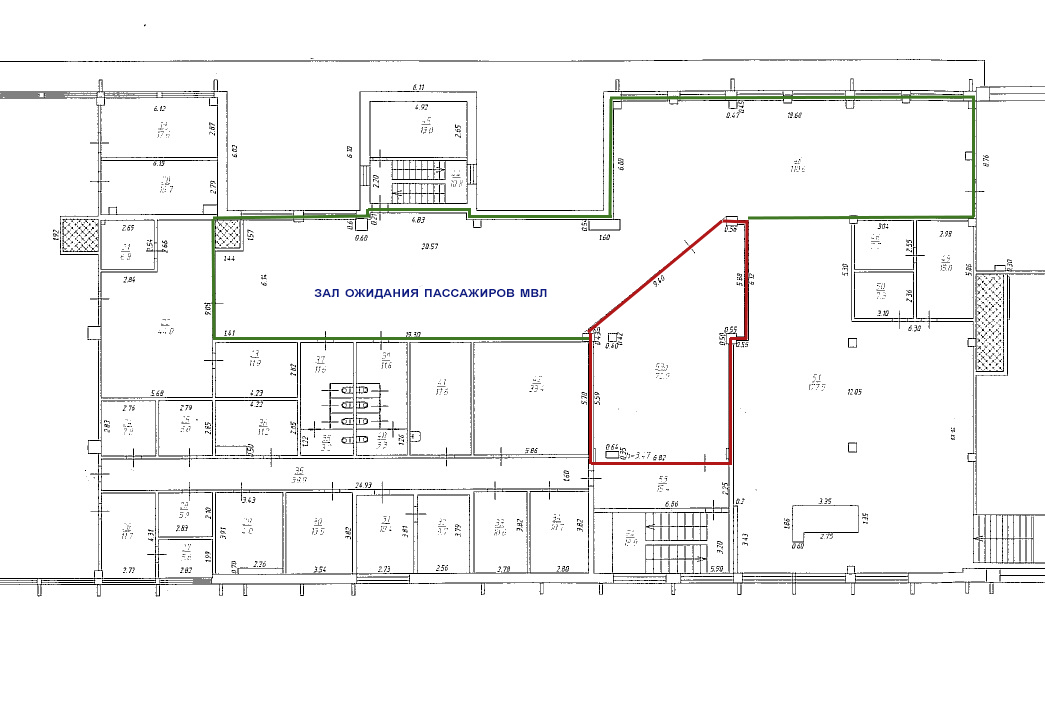 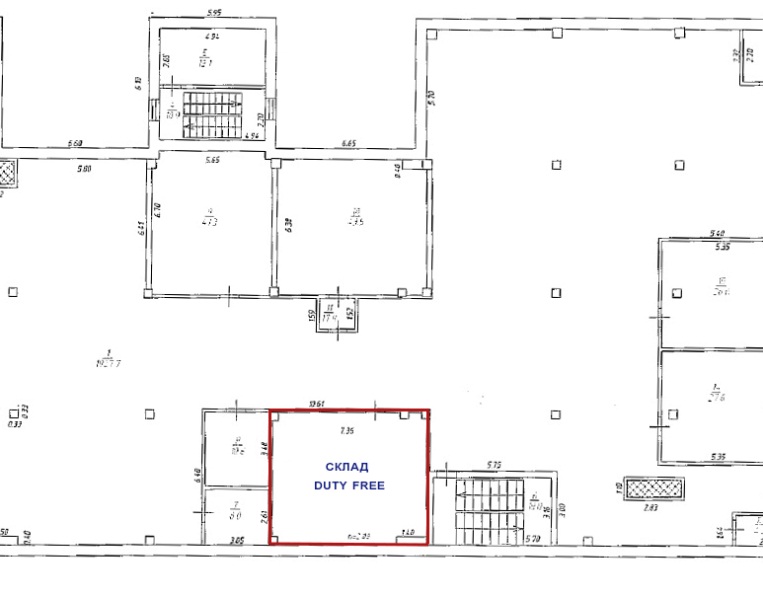 Планируемый пассажиропоток Международного аэропорта Улан-Удэ на 2017 годтыс. чел.Пассажиропоток Международного аэропорта Улан-Удэ на 2016 годтыс. чел.Пассажиропоток Международного аэропорта Улан-Удэ на 2015 годтыс. чел.Пассажиропоток Международного аэропорта Улан-Удэ 2014 годатыс. чел.Пассажиропоток Международного аэропорта Улан-Удэ на 2013 годтыс. чел.VI. ФОРМЫ ДОКУМЕНТОВФорма № 1Заявка на участие в запросе предложений №01/2017 по выбору арендаторов на право заключения договоров аренды недвижимого ООО «Аэропорт Байкал»Изучив документацию запроса предложений по выбору арендаторов на право заключения договоров аренды недвижимого имущества ООО «Аэропорт Байкал», принимая установленные в них требования и условия конкурса, включая установленный претензионный порядок обжалования,  (наименование участника запроса предложений)в лице (наименование должности, Ф.И.О. руководителя, уполномоченного)сообщает о согласии участвовать в запросе предложений на условиях, установленных в указанных выше документах, предлагает заключить договор субаренды недвижимого имущества и предоставления услуг по Лоту №____ с целевым использованием_________________________________________________________, на следующих условиях:Ставка по лоту №_________в российских рублях без учета НДС составляет: ______________________________________________________________________________.Дополнительные предложения (указываются дополнительные услуги)_________________ _______________________________________________________________________________.Для оценки качества услуг и квалификации участника прилагаем:-	квалификационную карту;-	предложения по использованию арендных площадей;- порядок выплат;	Настоящим гарантируем достоверность представленной нами информации и подтверждаем право Организатора запрашивать у нас, в уполномоченных органах власти и у упомянутых в наших документах юридических и физических лиц информацию, уточняющую представленные нами в ней сведения, в том числе сведения о субарендаторах.В случае признания нашего предложения лучшим, мы обязуемся незамедлительно, после получения Уведомления о присуждении договора, начать переговоры с Организатором по вопросам уточнения положений договора, и после получения всех необходимых согласований подписать договор.Мы согласны, что в случае нашего отказа (уклонения) от заключения (подписания) договора субаренды сумма обеспечения взимается в качестве штрафа.Мы согласны придерживаться положений настоящего предложения в течение 90 дней, начиная с даты, установленной как последний день приема предложений, определенный в инструкции участникам. Это предложение будет оставаться для нас обязательным и может быть принято в любой момент до истечения указанного периода.До подготовки и оформления официального Договора настоящая заявка будет исполнять роль обязательного Договора между нами.Мы подтверждаем свое соответствие всем требованиям, предъявляемым к Участнику данного запроса предложений, а также достоверность всех представленных сведений.Сообщаем, что для оперативного уведомления нас по вопросам организационного характера и взаимодействия с Организатором Запроса предложений, нами уполномочен ________________________________________________________________________________________________________________________________________________________________(Ф.И.О., телефон, e-mail)/К настоящей заявке прилагаются документы согласно описи на ____стр.Контактный телефон __________________, факс ________ , e-mail _______________, банковские реквизиты    ________________________________________________________________________________Корреспонденцию в наш адрес просим направлять по адресу: __________________________________________, факс ________ , e-mail ______________________________________ 		_______________________ 		/___________________/(должность) 				(подпись) 				(ФИО)М.П.Форма №2ДОГОВОР ОБЕСПЕЧЕНИЯ ПРЕДЛОЖЕНИЯ для Лота №______Запрос предложений №_________г. Улан-Удэ                                                         «___» _________________2017г.Общество с ограниченной ответственностью «Аэропорт Байкал» (ООО «Аэропорт Байкал»), именуемое в дальнейшем «Организатор», в лице Генерального директора Сивцова Евгения Анатольевича, действующего на основании доверенности Устава, с одной стороны, и и __________________________________________________________, именуемое в дальнейшем «Участник», в лице __________________________________________, действующего на основании ______________________, с другой стороны, заключили настоящий договор о нижеследующем:Предмет договораСогласно настоящего договора Участник перечисляет Организатору денежные средства, являющиеся предметом обеспечения предложения по Запросу предложений №____, в размере ___________ рублей (____________________________________) в том числе НДС (далее «сумма обеспечения») для участия в запросе предложений на право заключения договора аренды недвижимого имущества, по лоту №_____, а Организатор обязуется зачесть сумму обеспечения в счет обеспечительного платежа по договору, подписываемому сторонами, или вернуть сумму обеспечения в соответствии с условиями настоящего договора.Сумма обеспечения служит обеспечением исполнения обязательств Участника по заключению договора аренды в случае признания Участника победителем Запроса предложений №01/2017Порядок внесения суммы обеспеченияСумма обеспечения подлежит перечислению Участником на счет Организатора после заключения настоящего Договора и перечисляется непосредственно Участником.В платежном документе в графе «назначение платежа» должна содержаться ссылка на реквизиты настоящего Договора, дату проведения Запроса, номер Запроса, номер лота.Сумма обеспечения должна быть внесена Участником не позднее  даты окончания приема заявок, указанной в извещении о проведении Запроса предложений (Извещении о проведении конкурентных торгов)   и должна поступить на счет Организатора, указанный в документации Запроса предложений. Сумма обеспечения считается внесенной с даты поступления всей суммы на указанный счет.В случае, когда сумма обеспечения от Участника не зачислена на расчетный счет Организатора на дату указанную в извещении о проведении Запроса предложений (извещении о проведении конкурентных торгов), Участник не допускается к участию в торгах. Представление Участником платежных документов с отметкой об исполнении при этом во внимание Организатором не принимается.Порядок возврата и удержанияСумма обеспечения возвращается Участнику в случаях и в сроки, которые установлены пп.3.2-3.6 настоящего договора путем перечисления внесенной сумм в том порядке, в котором он был внесен Участником.В случае, если претендент не допущен к участию в Запросе предложений, Организатор обязуется возвратить внесенную сумм обеспечения Участнику в течение 10 (десяти) рабочих дней с дать подписания Протокола рассмотрения заявок на участие в Запросе предложений.В случае, если Участник подал заявку после окончания установленного в извещении о проведении Запроса предложений срока приема заявок или участвовал в Запросе предложений и не признан победителем и не сделал предпоследнее предложение по размеру арендной платы, Организатор обязуется возвратить сумму обеспечения, внесенную Участником в течение 10 (десяти) рабочих дней с даты подписания протокола Запроса предложений.В случае отзыва Участником заявки на участие в Запросе предложений до даты окончания рассмотрения заявок Организатор обязуется возвратить Участнику внесенную сумму обеспечения в течение 10 (десяти) рабочих дней со дня поступления Организатору от Участника уведомления об отзыве заявки. В случае признания Запроса предложений несостоявшимся Организатор обязуется возвратить Участникам внесенные суммы обеспечения в течение 10 (десяти) рабочих дней со дня подписания протокола признания Запроса предложений несостоявшимся.В случае отмены Запроса предложений Организатор обязуется возвратить Участникам внесенные суммы обеспечения в течение 5 (пяти) рабочих дней со дня подписания генеральным директором Организатора приказа об отмене Запроса.Внесенная сумма обеспечения не возвращается в случая установленных пунктом 2.9.10 документации запроса предложений №01/2017.Внесенная сумма обеспечения не возвращается в случае, если Участник, признанный победителем Запроса предложений (Участник, который сделал предпоследнее предложение по размеру суммы арендной платы), уклонится/откажется от заключения в установленный срок договора аренды.Сумма обеспечения, внесенная Участником, который сделал предпоследнее предложение по размеру суммы арендной платы, возвращается такому Участнику в течение 10 (десяти) рабочих дней после подписания с победителем Запроса предложений договора аренды.В случае признания Участника победителем запроса предложений/ участником Запроса сделавшим предпоследнее предложение по размеру суммы арендной платы, внесенная Сумма обеспечения засчитывается в счет арендной платы за последний платежный период по договору аренды.Договор аренды заключаются между победителем/единственным участником, принявшим участие в Запросе предложений, в срок не позднее 15 (пятнадцати) рабочих дней с даты подписания итогового протокола запроса предложений. В случае уклонения (отказа) победителя от заключения договора аренды, Организатор направляет уведомление об уклонении (отказе) победителя от заключения договора аренды участнику, сделавшему предпоследнее предложение по размеру суммы арендной платы, с предложением в течение 10 (десяти) рабочих дней с даты направления уведомления заключить договор аренды. При уклонении (отказе) победителя Запроса/ участника торгов, сделавшего предпоследнее предложение по размеру суммы арендной платы от заключения в установленный срок договора аренды сумма обеспечения не возвращается и указанные лица утрачивают право на заключение договора аренды.Если Победитель Запроса/участник, сделавший предпоследнее предложение по размеру суммы арендной платы откажется от подписания договора субаренды или иным образом уклонится от заключения договора субаренды, победитель Запроса/участник, сделавший предпоследнее предложение по размеру суммы арендной платы возмещает Организатору убытки, понесенные в результате подготовки, организации и проведения Запроса, в том числе упущенную выгоду в размере суммы обеспечения по лоту запроса.Ответственность сторон3.1. За невыполнение условий или ненадлежащее выполнение обязательств по настоящему договору стороны несут ответственность в соответствии с действующим законодательством РФ.Прочие условия В случаях, не предусмотренных настоящим Договором, стороны руководствуются действующим законодательством РФ.Оригинал платежного поручения или оригинал выписки банка, подтверждающие факт перечисления денежных средств, являющихся предметом обеспечении заявки, в размере, установленном в Информационной карте Документации о Запросе предложений №____________, является неотъемлемой частью настоящего договора.Настоящий Договор составлен в двух подлинных экземплярах, имеющих одинаковую юридическую силу, по одному экземпляру для каждой из сторон.Реквизиты и подписи сторонФорма №3ТИПОВАЯ ФОРМА ДОГОВОРА АРЕНДЫ ______/17г. Улан-Удэ				                                 « ___ » ______________ 2017 годаОбщество с ограниченной ответственностью «Аэропорт Байкал» (ООО «Аэропорт Байкал»), именуемое в дальнейшем АРЕНДОДАТЕЛЬ, в лице Генерального директора Сивцова Евгения Анатольевича, действующего на основании Устава, с одной стороны, и __________________________________________________ ( «_______________»), именуемое в дальнейшем АРЕНДАТОР, в лице ________________________________________, действующего на основании ______________________________________________, с другой стороны, совместно по тексту именуемые «Стороны», заключили настоящий договор о нижеследующем:1. ПРЕДМЕТ ДОГОВОРА1.1. АРЕНДОДАТЕЛЬ передает, а АРЕНДАТОР принимает за плату во временное пользование (аренду) недвижимое имущество – часть нежилого помещения общей площадью ___ кв.м. на  _________ этаже _____________________________, расположенного по адресу: _______________________________, согласно Приложению № 1 к настоящему договору (далее – Помещение). 1.2. Помещение передается АРЕНДАТОРУ для __________________________________.1.3. Режим работы АРЕНДАТОРА в арендуемом Помещении круглосуточный.1.4. Здание, в котором находится Помещение, указанное в п. 1.1. настоящего договора, принадлежит АРЕНДОДАТЕЛЮ на праве собственности, что подтверждается Свидетельством о государственной регистрации права от ________________ (серия ________             № ______________), выданным ____________________________________________, о чем в Едином государственном реестре прав на недвижимое имущество и сделок с ним _______________ г. сделана запись регистрации  № ______________________________.1.5. Сдача Помещения в аренду по настоящему договору не влечет за собой перехода права собственности на Помещение. 1.6. Указанное в п. 1.1. настоящего договора Помещение передается АРЕНДАТОРУ на основании Акта приема-передачи, подписанного сторонами, являющегося неотъемлемой частью настоящего договора (Приложение № 2). 1.7. Помещение, указанное в п. 1.1.  настоящего договора, или его часть не могут быть сданы в аренду третьим лицам без письменного согласия АРЕНДОДАТЕЛЯ и на срок, превышающий срок действия настоящего договора.1.8. АРЕНДАТОР не вправе предоставлять Помещение в безвозмездное пользование, отдавать арендные права в залог и вносить их в качестве вклада в уставный капитал хозяйственных товариществ и обществ или паевого взноса в производственный кооператив.Нарушение АРЕНДАТОРОМ данного пункта договора является существенным нарушением настоящего договора.1.9. АРЕНДАТОР уведомлен о правах третьих лиц на недвижимое имущество.1.10. При прекращении действия настоящего договора Помещение, указанное в п. 1.1. настоящего договора, должно быть возвращено АРЕНДАТОРОМ АРЕНДОДАТЕЛЮ по Акту приема-передачи, подписанному обеими сторонами.2. ПРАВА И ОБЯЗАННОСТИ СТОРОНАРЕНДОДАТЕЛЬ обязуется: Передать Помещение АРЕНДАТОРУ по Акту приема-передачи.Обеспечить проведение с персоналом АРЕНДАТОРА противопожарного инструктажа по соблюдению пожарной безопасности в службе поискового и аварийно-спасательного обеспечения полетов, инструктаж по пропускному и внутриобъектовому режимам в службе авиационной безопасности.  Обеспечить АРЕНДАТОРУ возможность беспрепятственного пользования Помещением в течение срока действия настоящего договора.2.1.4. Контролировать обеспечение и предоставление АРЕНДАТОРУ коммунальных, эксплуатационных услуг: - профилактическое обслуживание и текущий ремонт санитарно-технического оборудования (отопление); - профилактическое обслуживание и текущий ремонт общеобменной приточной и вытяжной систем вентиляции; - теплоснабжение в период отопительного сезона;- санузлом общего пользования, оборудованным горячим и холодным водоснабжением;-электроэнергией в пределах установленной мощности ________ кВт за счет мощности ООО «Аэропорт Байкал» посредством содержания электросетевого хозяйства аэропорта;- техническое обслуживание и текущий ремонт электрооборудования и электросетей.2.1.5. Не менее чем за 30 (тридцать) календарных дней письменно уведомить АРЕНДАТОРА о необходимости освобождения  арендуемого Помещения в связи с принятыми в установленном порядке решениями о проведении капитального ремонта, перепланировки и/или реконструкции недвижимого имущества, когда выполнение этих работ повлечет невозможность пользования Помещением. По истечении срока, указанного в уведомлении АРЕНДОДАТЕЛЯ, действие настоящего договора прекращается.2.1.6. Принять у АРЕНДАТОРА Помещение по Акту приема-передачи после прекращения действия настоящего договора.АРЕНДАТОР обязуется: Принять у АРЕНДОДАТЕЛЯ Помещение по Акту приема-передачи.  Занимать только арендуемые по настоящему договору площади. Соблюдать установленный режим работы и использовать арендуемое Помещение исключительно по назначению в соответствии с п. 1.2. настоящего договора. Не размещать и не распространять рекламу вне пределов Помещения, в том числе на наружных поверхностях стен, огораживающих арендуемую площадь, а также не предоставлять третьим лицам возможность осуществлять такое размещение и распространение рекламы и иной информации. Указанный запрет не распространяется на размещение своего фирменного названия, логотипа, наименование бренда, названия юридического лица, а также на случаи, когда размещение и распространение рекламы осуществляется в согласованном сторонами порядке, а также на случаи размещения и распространения АРЕНДАТОРОМ сведений, распространение которых по форме и содержанию является для него обязательным на основании закона. Согласовывать с АРЕНДОДАТЕЛЕМ вид и содержание всех сведений, которые АРЕНДАТОР планирует размещать в (на) арендуемом по настоящему договору Помещении и (или) с его использованием, уведомив АРЕНДОДАТЕЛЯ в срок не менее чем за 20 (двадцать) календарных дней до момента совершения любого из указанных выше действий. АРЕНДАТОР обязуется получить в соответствующих муниципальных и государственных органах разрешение на размещение вывесок, иной информации, если имеется такое требование.Соблюдать пропускной и внутриобъектовый режимы, иные требования, обязательные для исполнения на территории аэропорта.Соблюдать меры авиационной и транспортной безопасности, в том числе:- перед началом своей деятельности на территории аэропорта в арендуемом Помещении обеспечить прохождение всем персоналом, занятым в работах в арендуемом Помещении, инструктажа по пропускному и внутриобъектовому режиму в службе авиационной безопасности и противопожарного инструктажа по соблюдению пожарной безопасности в службе поискового и аварийно-спасательного обеспечения полетов;- при необходимости своевременно и в установленном порядке оформлять пропуска сотрудникам для прохождения на территорию аэропорта (с пропускным режимом) по заявке в соответствии с правилами пропускного и внутриобъектового режимов;- при расторжении настоящего договора (в том числе и при досрочном) возвратить в ответственные службы аэропорта ранее выданные пропуска не позднее дня прекращения срока действия настоящего договора;- выполнять иные нормы и правила по авиационной безопасности, правила ведения коммерческой деятельности в аэропорту г. Улан-Удэ действующие на территории аэропорта.Не доставлять в Помещение и не хранить в нем оружие, боеприпасы, ядовитые, взрывоопасные, радиоактивные, отравляющие и прочие вещества и предметы, опасные для жизни и здоровья человека, а также вредные для окружающей среды. Поддерживать Помещение в исправном состоянии, производить за свой счет текущий ремонт, содержать Помещение и инженерные системы Помещения в надлежащем техническом состоянии и нести все расходы, связанные с эксплуатацией и техническим обслуживанием Помещения. Техническое обслуживание, эксплуатация электрооборудования  в Помещении осуществляется АРЕНДАТОРОМ. Эксплуатация электрооборудования в Помещении может осуществляться АРЕНДАТОРОМ самостоятельно либо с привлечением соответствующей организации при наличии соответствующей лицензии с последующим подписанием сторонами акта о разграничении эксплуатационной ответственности. АРЕНДАТОР обязан предоставить АРЕНДОДАТЕЛЮ копию приказа о назначении ответственного за электрохозяйство, копию договора на техническое обслуживание, а также предоставлять отчеты о проведении технического обслуживания электрооборудования (включая планово-предупредительные ремонты). Все ремонтные работы АРЕНДАТОР производит только во время  технологических окон, согласованных с АРЕНДОДАТЕЛЕМ.  Согласовывать с АРЕНДОДАТЕЛЕМ внешний и внутренний дизайн арендуемого Помещения (в том числе оборудования).  Не совершать действий, способных вызвать повреждение арендуемого Помещения и расположенных в нем инженерных сетей, имущества.Не производить никаких перепланировок и переоборудования в арендуемом Помещении без письменного согласия АРЕНДОДАТЕЛЯ. Согласовывать с АРЕНДОДАТЕЛЕМ перечень электрооборудования, устанавливаемого и используемого в Помещении, в силу того, что АРЕНДОДАТЕЛЬ передает АРЕНДАТОРУ энергоснабжаемое Помещение. При размещении в Помещениях  вновь установленного электрооборудования предоставить АРЕНДОДАТЕЛЮ перечень и мощность устанавливаемого электрооборудования, а также предоставить расчет электрических нагрузок, выполненный лицензированной организацией. При наличии технической возможности и согласно выданным техническим условиям,  установить за свой счет прибор учета электроэнергии, после установки совместно с представителем ответственной службы аэропорта составить акт проверки точки учета и 25-28 числа каждого месяца предоставлять в ответственные службы аэропорта в письменной форме или по тел.____________________ показания приборов учета электроэнергии в арендуемом Помещении на день передачи показаний.Использовать места общего пользования (коридоры, пожарные лестницы, лестничные пролеты, холлы и др.) по их прямому назначению, не допускать складирования своего имущества на данных площадях.Соблюдать правила противопожарной безопасности, санитарно-технические нормы.Принять все разумные меры для обеспечения безопасности Помещения, а также имущества, находящегося в Помещении.Производить охрану Помещения, а также находящегося в нем имущества (вещей) самостоятельно и за свой счет. Проводить инструктаж своих работников по охране труда, технике безопасности, противопожарной безопасности и электробезопасности, обеспечить соблюдение работниками указанных требований действующего законодательства.  Соблюдать «Правила противопожарного режима в Российской Федерации», утвержденные постановлением Правительства Российской Федерации от 25 апреля 2012 года № 390, и иные нормативные документы в сфере пожарной безопасности; за свой счет оборудовать арендованное Помещения установками автоматической пожарной сигнализации и системой оповещения людей при пожаре согласно указаний ответственных служб аэропорта, а также своевременно производить их техническое обслуживание. Персональную ответственность за обеспечение пожарной безопасности арендованных Помещений несет АРЕНДАТОР.Не допускать пребывания или привлечения к трудовой деятельности в Помещении иностранных граждан или лиц без гражданства, не имеющих соответствующего разрешения (разрешительных документов) согласно действующему законодательству Российской Федерации.Согласовывать с АРЕНДОДАТЕЛЕМ время и порядок доставки товаров (имущества, т.д.) в Помещение.По согласованию с АРЕНДОДАТЕЛЕМ в случае пожара, аварии, инцидента, возникших по вине АРЕНДАТОРА, возместить материальный ущерб АРЕНДОДАТЕЛЮ в полном объеме в течение 5 банковских дней с момента получения от АРЕНДОДАТЕЛЯ соответствующего требования или восстановить Помещение. Обеспечить беспрепятственный доступ в Помещение представителей АРЕНДОДАТЕЛЯ с целью осуществления своих управленческих (контрольных) функций, либо с целью проведения проверки правильности эксплуатации Помещения, при условии соблюдения режима работы АРЕНДАТОРА. В случае возникновения стихийных бедствий, пожаров, производственных аварий представители АРЕНДОДАТЕЛЯ имеют право доступа в Помещение вне зависимости от режима работы АРЕНДАТОРА.Самостоятельно и за счет собственных средств в разумные сроки осуществлять текущий ремонт Помещения и коммуникаций, а также техническое переоснащение Помещения, установку в Помещении нового оборудования в соответствии с согласованной с АРЕНДОДАТЕЛЕМ технической документацией и сроками производства работ.В случае, если ремонт в Помещении выполнен АРЕНДОДАТЕЛЕМ, по отдельному согласованию Сторон, АРЕНДАТОР обязуется возместить АРЕНДОДАТЕЛЮ расходы на ремонт и техническое переоснащение Помещений.Производить уборку Помещения за счет собственных средств. Содержать Помещение чистым и в состоянии, соответствующем требованиям санитарных норм и правил.  Немедленно извещать АРЕНДОДАТЕЛЯ о всяком повреждении, аварии или ином событии, нанесшем (или грозящем нанести) Помещению ущерб, и безотлагательно принимать все возможные меры по предотвращению разрушения или повреждения Помещения.В случае возникновения потребности в телекоммуникационных услугах (телефония, интернет и т.п.) заключить соответствующий договор с оператором связи только с согласия АРЕНДОДАТЕЛЯ.Самостоятельно и за счет собственных средств ввозить, устанавливать и обслуживать в Помещении оборудование, которое требуется для деятельности АРЕНДАТОРА в соответствии с условиями договора. Ввоз (вывоз) АРЕНДАТОРОМ оборудования осуществляется с соблюдением установленного пропускного режима, с выдачей АРЕНДОДАТЕЛЕМ соответствующего письменного разрешения.Предоставлять по требованию АРЕНДОДАТЕЛЯ соответствующие документы о правомерности осуществления своей деятельности в арендуемом Помещении.Своевременно производить оплату за аренду Помещения и другие платежи  на условиях, предусмотренных настоящим договором.Выполнять в установленный срок предписания контролирующих органов, требований АРЕНДОДАТЕЛЯ о принятии мер по ликвидации ситуаций, возникающих в результате деятельности АРЕНДАТОРА и ставящих под угрозу сохранность Помещения, экологическую и санитарную обстановку в Помещении и на прилегающей к нему территории.     По окончанию срока действия договора или досрочном прекращении договора АРЕНДАТОР обязан вывезти своими силами и за счет собственных средств все принадлежащее ему имущество и отремонтировать любые неисправности и повреждения, нанесенные Помещению в результате эксплуатации, а также по требованию АРЕНДОДАТЕЛЯ привести помещение в первоначальное состояние и передать Помещение по акту приема-передачи в надлежащем состоянии с учетом нормального износа. Пригласить представителя АРЕНДОДАТЕЛЯ (представителя ответственных служб аэропорта, либо другое лицо по указанию АРЕНДОДАТЕЛЯ) для составления акта сверки показаний приборов учета электроэнергии на момент сдачи помещения из аренды.В случае не подписания АРЕНДАТОРОМ, либо не предоставления АРЕНДОДАТЕЛЮ акта приема-передачи по окончанию срока действия договора или при досрочном расторжении в 5(пяти) дневный срок с даты расторжения договора, акт приема передачи считается подписанным АРЕНДАТОРОМ.  	В течение срока, указанного в уведомлении АРЕНДОДАТЕЛЯ, предусмотренном п. 2.1.5 настоящего договора, освободить арендуемое Помещение и передать его АРЕНДОДАТЕЛЮ по акту приема-передачи.Образованные в результате своей деятельности отходы (мусор) АРЕНДАТОР самостоятельно (своими силами) перемещает на контейнерную площадку для сбора мусора. Обеспечить уровень сервиса и качество оказываемых в Помещении услуг, соответствующий международному уровню обслуживания пассажиров в аэропортах. При этом персонал АРЕНДАТОРА, работающий в Помещении, должен опрятно выглядеть; быть вежливым в общении с пассажирами; знать порядок работы аэропорта в целом; хорошо знать ассортимент товаров и услуг, реализуемых в Помещении; быть готовым помочь пассажирам выбрать необходимый им товар и/или предоставить пассажирам исчерпывающую информацию об услугах, реализуемых в ПомещенииПри приеме иностранных граждан на контролируемой территории аэропорта не позднее 5 дней до приема представлять АРЕНДОДАТЕЛЮ письмо на имя генерального директора о согласовании приема, которое должно содержать следующие сведения: цель, основание, дата (сроки) приема, паспортные данные каждого иностранного гражданина, сведения об организации, которую они представляют, характер информации, с которой предполагается ознакомить иностранных граждан. 2.3. АРЕНДОДАТЕЛЬ имеет право: 2.3.1. На беспрепятственный доступ в Помещение с целью осуществления своих управленческих (контрольных) функций, либо с целью проведения проверки правильности эксплуатации Помещения, при условии соблюдения режима работы АРЕНДАТОРА. В случае возникновения стихийных бедствий, пожаров, производственных аварий, представители АРЕНДОДАТЕЛЯ имеют право доступа в Помещение вне зависимости от режима работа АРЕНДАТОРА.2.3.2. В случае длительной (14 календарных дней и более) задержки АРЕНДАТОРОМ оплаты арендной платы, а также неоднократного нарушения АРЕНДАТОРОМ сроков ее  внесения (два и более раз подряд на срок более 10 (десяти) календарных дней от определенного настоящим договором срока внесения арендной платы) потребовать от АРЕНДАТОРА досрочного внесения арендной платы, но не более чем за два отчетных периода подряд, либо расторгнуть договор в одностороннем порядке, уведомив об этом АРЕНДАТОРА за 15 (пятнадцать) календарных дней.2.3.3. При наличии у АРЕНДАТОРА непогашенной по договору задолженности удерживать находящиеся в помещении любое имущество (материальные ценности), принадлежащие АРЕНДАТОРУ до момента полного погашения задолженности (включая задолженность пени), согласно п. 1 ст. 359 ГК РФ.Стороны договорились, что удержание имущества начинается с момента уведомления АРЕНДАТОРА  способами, указанными в настоящем договоре. В уведомлении указывается день и час осуществления описи имущества, находящегося в помещении. В случае неявки уполномоченного представителя Должника (АРЕНДАТОРА), опись производится администрацией АРЕНДОДАТЕЛЯ самостоятельно. В описи указывается наименование, количество, состояние и цена имущества, указанная на ярлыках товара, при ее наличии, а также информация о перемещении имущества на хранение. При наличии задолженности свыше 3 месяцев, с даты удержания имущества (составления описи), оно может по решению Кредитора (АРЕНДОДАТЕЛЯ) автоматически, без подписания каких-либо документов, стать предметом отступного (ст. 409 ГК РФ) и считаться переданным Кредитору (АРЕНДОДАТЕЛЮ), в счет погашения задолженности (частичного погашения задолженности) по арендной плате/иных платежей и в силу которого Кредитор (АРЕНДОДАТЕЛЬ) приобретает все права на имущество Должника (АРЕНДАТОРА), в том числе право владения, пользования и распоряжения. Цена имущества, являющегося предметом отступного, состоит из общей цены имущества указанной в описи определенной независимым оценщиком, за минусом 50% дисконта. Стоимость услуг по независимой оценке, оплаченных АРЕНДОДАТЕЛЕМ, удерживается АРЕНДОДАТЕЛЕМ из стоимости реализованного имущества в первоочередном порядке по отношению ко всем иным платежам.В соответствии со ст. 360 ГК РФ АРЕНДОДАТЕЛЬ вправе по своему выбору хранить на складе удерживаемое имущество или его часть таким способом, каким он предпочтет, при этом АРЕНДОДАТЕЛЬ не будет нести ответственность перед АРЕНДАТОРОМ и третьими лицами за утерю имущества и на АРЕНДАТОРА будут возложены все расходы, понесенные АРЕНДОДАТЕЛЕМ или третьими лицами в следствии вывоза и/или хранения и/или продажи указанного имущества.               2.3.4.В случае нарушения АРЕНДАТОРОМ сроков оплаты арендной платы и/или иных платежей, предусмотренных настоящим договором, АРЕНДОДАТЕЛЬ, в дополнении к иным правам, предусмотренным настоящим договором или применимым законодательством, вправе по своему выбору до полного погашения АРЕНДАТОРОМ задолженности:- прекратить подачу электроэнергии и иных коммунальных услуг в Помещении, а также прекратить предоставление эксплуатационных услуг;- ограничить доступ АРЕНДАТОРА (его представителей), работников хозяйственной и любой иной деятельности, а также посетителей в Помещение.О введении вышеуказанных ограничений в Помещении АРЕНДОДАТЕЛЬ уведомляет АРЕНДАТОРА в письменном порядке за 3 (три) календарных дня.Способы ограничения доступа в Помещение определяются АРЕНДОДАТЕЛЕМ самостоятельно, при этом АРЕНДОДАТЕЛЬ может не допускать лиц, указанных в настоящем пункте в Помещение, к имуществу, находящемуся в Помещении, принадлежащее АРЕНДАТОРУ и/или третьим лицам, посредством установления физических ограничений, а также использовать иные способы ограничения доступа, не ограничиваясь, перечисленными в настоящем пункте. Факт нахождения имущества АРЕНДАТОРА и/или третьих лиц в Помещении в период действия установленных АРЕНДОДАТЕЛЕМ ограничений на возможность доступа в Помещение будет означать нахождение указанного имущества во владении АРЕНДОДАТЕЛЯ с даты установления ограничения, наличия которого будет означать удержание имущества в смысле ст. 359 ГК РФ, как способ обеспечения исполнения обязательств АРЕНДАТОРОМ, при этом, риск случайно гибели или случайного повреждения удерживаемого имущества несет собственник имущества. Ограничения доступа в Помещение снимаются АРЕНДОДАТЕЛЕМ после полного погашения задолженности.Ограничения, предусмотренные настоящим пунктом, обусловлены неисполнение обязательств АРЕНДАТОРОМ. Наличие ограничений, предусмотренных настоящим пунктом, в том числе  ограничение в использовании Помещением, не является последствием нарушения АРЕНДОДАТЕЛЕМ обязательств по настоящему договору, не является основание для компенсации каких-либо убытков АРЕНДАТОРА, не влечет возможность расторжения настоящего договора по инициативе АРЕНДАТОРА, а также не является основание для не начисления и/или не оплаты арендной платы, а также иных платежей по договору.3. ПЛАТЕЖИ И ПОРЯДОК РАСЧЕТОВ3.1. За пользование Помещением, указанным в п. 1.1. настоящего договора, АРЕНДАТОР оплачивает АРЕНДОДАТЕЛЮ арендную плату в размере, указанном в Приложении № 3 к настоящему договору, которое является его неотъемлемой частью.  3.2. АРЕНДАТОР производит оплату арендной платы по договору ежемесячно. Внесение арендной платы производится авансовыми платежами до первого числа оплачиваемого (расчетного) месяца.Размер арендной платы за первый и последний месяцы аренды определяется из расчета фактического нахождения арендуемых помещений у АРЕНДАТОРА в соответствии с Актами приема-передачи, подписанными обеими сторонами. Оплата первого месяца происходит в течение 5 (пяти) рабочих дней с момента подписания Акта приема-передачи.Платежное поручение АРЕНДАТОРА должно содержать ссылку на номер и дату настоящего договора. При отсутствии ссылки на номер и дату настоящего договора АРЕНДОДАТЕЛЬ имеет право направить денежные средства АРЕНДАТОРА на погашение любой имеющейся задолженности АРЕНДАТОРА перед АРЕНДОДАТЕЛЕМ по своему усмотрению.  3.3. Днем оплаты по настоящему договору считается день зачисления денежных средств на расчетный счет АРЕНДОДАТЕЛЯ.3.4.АРЕНДОДАТЕЛЬ предоставляет АРЕНДАТОРУ не позднее 5-го числа каждого месяца, следующего за месяцем оказания услуг, универсальный передаточный документ (далее по тексту УПД). УПД стороны используют в качестве акта сдачи-приемки оказанных услуг и счета-фактуры. АРЕНДАТОР обязан в течение 5-ти рабочих дней с даты получения подписать УПД и передать его АРЕНДОДАТЕЛЮ. В случае не подписания АРЕНДАТОРОМ УПД в указанный срок и при отсутствии мотивированного отказа, УПД считается принятым сторонами.  
Стороны договорились исправлять УПД путем составления новых экземпляров этого документа с правильными данными. При этом в строке 1а указываются дата и порядковый номер исправления УПД.3.5. АРЕНДОДАТЕЛЬ ежеквартально представляет АРЕНДАТОРУ в двух экземплярах акт сверки за истекший квартал. 3.6. АРЕНДАТОР в течение 10 (десяти) календарных дней со дня получения акта сверки подписывает акт сверки и один экземпляр возвращает АРЕНДОДАТЕЛЮ либо направляет мотивированный отказ от его подписания.При невозвращении АРЕНДАТОРОМ в течение 10 (десяти) календарных дней со дня получения оформленного в надлежащем порядке акта сверки и отсутствии разногласий по нему, акт сверки считается принятым АРЕНДАТОРОМ без разногласий.3.7. При наличии задолженности по настоящему договору АРЕНДАТОР обязан производить оплату последовательно, начиная с более ранних счетов.3.8. В стоимость арендной платы по настоящему договору включены расходы по вывозу твердых бытовых отходов (далее – ТБО) АРЕНДАТОРА и не включена стоимость потребленной АРЕНДАТОРОМ электроэнергии. 3.9. АРЕНДАТОР ежемесячно в срок до 10-го числа месяца, следующего за отчетным месяцем,  компенсирует АРЕНДОДАТЕЛЮ по ценам (тарифам) электроснабжающей организации потреблённую электроэнергию, согласно показаниям счётчика (при его наличии) либо по установленной мощности.Учет расхода электроэнергии, расчет за электроэнергию производятся на основании показания приборов учета электроэнергии АРЕНДАТОРА: Тип  __________________________№________________класс точности__________________________ первоначальные показания ____________Ктт Установленная мощность -  __________________кВт, годовой расход электрической энергии составляет ориентировочно __________кВт*ч.При обнаружении нарушений работы прибора учета электроэнергии АРЕНДАТОРА, в том числе обусловленного его недопустимыми погрешностями, режимом работы и т.д., расчёт за израсходованную электрическую энергию производится по среднесуточному расходу электроэнергии за предыдущий месяц. В случае отсутствия прибора учёта электрической энергии или не устранения нарушений работы прибора учёта электроэнергии в течение 30 (тридцати) суток, расчёт производится по установленной мощности токоприёмников до восстановления учёта.3.10. Общей суммой (стоимостью) договора является сумма начисленных АРЕНДОДАТЕЛЕМ платежей по настоящему договору в течение всего срока его действия.3.11. АРЕНДАТОР самостоятельно получает счета, УПД по адресу: _________________________________________________, либо соглашается на отправку АРЕНДОДАТЕЛЕМ указанных документов на почтовый адрес ________________.4. ОБЕСПЕЧИТЕЛЬНЫЙ ПЛАТЕЖ4.1.  В обеспечение исполнения АРЕНДАТОРОМ своих обязательств по настоящему договору, включая обязанность возмещения ущерба, нанесенного АРЕНДАТОРОМ, АРЕНДАТОР перечисляет на расчетный счет АРЕНДОДАТЕЛЯ обеспечительный платеж в сумме, указанной в Приложении № 3 к настоящему договору (далее – обеспечительный платеж). Обеспечительный платеж подлежит перечислению АРЕНДАТОРОМ на расчетный счет АРЕНДОДАТЕЛЯ в течение 5 (пяти) банковских дней с момента подписания сторонами настоящего договора. В случае увеличения размера арендной платы в течение срока действия настоящего договора, сумма обеспечительного платежа также подлежит увеличению, в связи с чем АРЕНДАТОР обязан перечислить возникшую разницу в течение 5 (пяти) банковских дней с даты уведомления АРЕНДОДАТЕЛЕМ. 4.2. Стороны договорились, что термин «обеспечительный платеж» по смыслу настоящего договора означает способ обеспечения исполнения обязательств, предусмотренный статьей 329 Гражданского кодекса Российской Федерации. 4.3. На сумму обеспечительного платежа не подлежат начислению проценты за время нахождения денежных средств у АРЕНДОДАТЕЛЯ, АРЕНДАТОР не имеет права на получение процентов по обеспечительному платежу.4.4 Стороны согласовали, что в случае нарушения АРЕНДАТОРОМ сроков внесения любых платежей по настоящему договору, а также при возникновении обязанности АРЕНДАТОРА по возмещению причиненного вреда АРЕНДОДАТЕЛЮ. АРЕНДОДАТЕЛЬ вправе (но не обязан) удержать из обеспечительного платежа сумму, равную невнесённой части платежа либо сумму возмещения причиненного вреда. После такого удержания АРЕНДОДАТЕЛЬ в течение 5 (пяти) рабочих дней направляет АРЕНДАТОРУ письменное уведомление с указанием основания удержания, размера удержания и даты произведенного удержания. В каждом случае такого удержания АРЕНДАТОР обязан восстановить сумму обеспечительного платежа до установленного настоящим договором размера в срок не более 5 (пяти) рабочих дней с даты получения от АРЕНДОДАТЕЛЯ соответствующего уведомления.4.5. При истечении срока действия настоящего договора или  в случае досрочного расторжения настоящего договора по инициативе АРЕНДАТОРА (если такое досрочное расторжение предусмотрено в Приложении № 3 к настоящему договору) АРЕНДОДАТЕЛЬ возвращает АРЕНДАТОРУ сумму обеспечительного платежа за вычетом сумм, правомерно удержанных АРЕНДОДАТЕЛЕМ в соответствии с условиями настоящего договора, в течение 5 (пяти) рабочих дней со дня получения от АРЕНДАТОРА письменного требования с указанием банковских реквизитов для перечисления денежных средств, если АРЕНДОДАТЕЛЕМ не принято иное решение согласно п. 4.6. настоящего договора.Возврат всей суммы обеспечительного платежа или его оставшейся части производится при условии отсутствия задолженности АРЕНДАТОРА перед АРЕНДОДАТЕЛЕМ, в том числе по внесению основных платежей, по выплате неустоек (пени, штрафов), по возмещению вреда, причиненного АРЕНДОДАТЕЛЮ, по выплате иных платежей, предусмотренных или вытекающих из исполнения настоящего договора.4.6.	При надлежащем исполнении АРЕНДАТОРОМ обязанностей по настоящему договору Обеспечительный платеж может, по усмотрению АРЕНДОДАТЕЛЯ, засчитываться как внесенная арендная плата за последний период аренды, соответствующий размеру обеспечительного платежа.4.7. В случае досрочного расторжения, за исключением условий, предусмотренных Приложением №3 к настоящему договору, обеспечительный платеж удерживается АРЕНДОДАТЕЛЕМ в качестве штрафа.5. ОТВЕТСТВЕННОСТЬ СТОРОНПри невыполнении или ненадлежащем выполнении обязательств по настоящему договору стороны несут ответственность в соответствии с действующим законодательством Российской Федерации и настоящим договором.Невыполнение сторонами условий договора, повлекших за собой штрафные санкции со стороны третьих лиц, предусматривает компенсацию в установленном порядке виновной стороной в полном объеме. АРЕНДАТОР возмещает АРЕНДОДАТЕЛЮ реальный ущерб, причиненный арендуемому Помещению в период АРЕНДЫ по вине АРЕНДАТОРА.В случае не вывоза в установленный настоящим договором срок АРЕНДАТОРОМ принадлежащего ему имущества из Помещения при прекращении срока действия  настоящего договора (в том числе при досрочном расторжении), АРЕНДОДАТЕЛЬ имеет право удалить его из Помещения своими силами и за свой счет, а АРЕНДАТОР обязан возместить АРЕНДОДАТЕЛЮ расходы по вывозу имущества, а также иные расходы, которые понес АРЕНДОДАТЕЛЬ в связи с неисполнением условий настоящего договора и нанесенным ущербом, в течение 7 (семи) дней с момента предъявления письменного требования АРЕНДОДАТЕЛЕМ. Границы ответственности за состояние и обслуживание электроустановок устанавливаются Актами по установлению границы обслуживания и ответственности за состояние электросетей и электрооборудования, которые заверяются сторонами по договору и имеются в наличии у каждой из сторон.В случае не сообщения АРЕНДАТОРОМ показаний приборов учета электроэнергии в определенный договором срок, расчет за электроэнергию производится по среднесуточному расходу электроэнергии за предыдущий месяц, в последующие месяцы расход будет исчисляться по установленной мощности электрооборудования за 24 часа и 30 дней работы.В случае просрочки платежей по настоящему договору, АРЕНДАТОР обязан уплатить пени в размере: 0,1% от неуплаченной суммы за каждый день просрочки, включая НДС, до полного погашения задолженности, на основании предъявленного АРЕНДОДАТЕЛЕМ требования. АРЕНДАТОР несет полную ответственность за соблюдение Федерального закона от 10.01.2002 г. № 7-ФЗ «Об охране окружающей среды» и другого природоохранного законодательства.АРЕНДОДАТЕЛЬ не несет ответственности за утрату, недостачу или повреждение имущества (вещей, денежных средств и т.п.), принадлежащих АРЕНДАТОРУ и помещенных им в занимаемом Помещении или за его пределамиАРЕНДОДАТЕЛЬ не несет ответственности за отсутствие в Помещении необходимых коммунальных услуг, если в их отсутствии имеется вина АРЕНДАТОРА, либо их отсутствие обусловлено другими, независящими от АРЕНДОДАТЕЛЯ обстоятельствами, либо АРЕНДАТОРУ на момент заключения настоящего договора было известно об их отсутствии и он согласился с данным обстоятельством.АРЕНДАТОР самостоятельно несет ответственность в виде штрафов, пеней, взысканий и иных санкций перед органами власти в случае проведения ими проверок и выявлении нарушений АРЕНДАТОРОМ и его работниками действующего законодательства Российской ФедерацииАРЕНДАТОР обязуется возместить АРЕНДОДАТЕЛЮ в полном объеме убытки, понесенные АРЕНДОДАТЕЛЕМ в результате проведения проверок органами власти и выявления нарушений АРЕНДАТОРОМ действующего законодательства Российской Федерации, в том числе сумму административных штрафов, наложенных на АРЕНДОДАТЕЛЯ по вине АРЕНДАТОРА в течение 5 банковских дней с момента получения от АРЕНДОДАТЕЛЯ соответствующего требования.Стороны по настоящему договору освобождаются от ответственности за частичное или полное невыполнение своих обязательств, если это невыполнение произошло вследствие обстоятельств непреодолимой силы (пожар, стихийное бедствие, военные действия, гражданские волнения, эпидемии, блокада, принятие органами власти и управление решений,  препятствующих исполнению договора), которые стороны не могли ни предвидеть, ни предотвратить. При этом срок исполнения обязательств отодвигается соразмерно времени, в течение которого будут действовать такие обстоятельства.Документ, выданный соответствующей торгово-промышленной палатой или иным компетентным органом, является достаточным подтверждением наличия и продолжительности действия непреодолимой силы.Сторона, которая не исполняет своего обязательства вследствие действия обстоятельств непреодолимой силы, должна незамедлительно известить другую сторону о таких обстоятельствах и их влиянии на исполнение обязательств по настоящему договору. При не извещении в письменном виде противоположной стороны в течение 10-ти календарных дней с момента наступления обстоятельств непреодолимой силы сторона, испытавшая их воздействие, но не известившая об этом другую сторону не вправе ссылаться на них в случае неисполнения или ненадлежащего исполнения своих обязательств.Если обстоятельства непреодолимой силы действуют на протяжении 3 (трех) последовательных месяцев настоящий договор, может быть, расторгнут любой из сторон путем направления письменного уведомления другой стороне.АРЕНДАТОР несет ответственность за:- невыполнение требований норм, правил и процедур по авиационной безопасности, действующих на территории аэропорта;- обоснованность подачи заявок на оформление пропусков и достоверность данных, указанных в заявках;- охрану арендуемого Помещения;- последствия несчастных случаев, которые возникли в результате его деятельности и могут иметь место в отношении его сотрудников, работников АРЕНДОДАТЕЛЯ либо третьих лиц.АРЕНДАТОР обязан возместить ущерб имуществу АРЕНДОДАТЕЛЯ и/или третьим лицам, вред здоровью работникам АРЕНДОДАТЕЛЯ и/или третьих лиц, причиненный вследствие неправомерных действий (бездействия), в том числе связанный с нарушением правил эксплуатации электроустановок, приборов учета (электроприемники, счетчики, выключатели, розетки и т.п.) в полном объеме.АРЕНДАТОР самостоятельно несет ответственность за нарушение правил пожарной безопасности, электробезопасности, техники безопасности, законодательства об охране труда.АРЕНДАТОР несет материальную ответственность за все убытки, причиненные АРЕНДОДАТЕЛЮ, в полном объеме причиненного ущерба.Дополнительная ответственность сторон может быть предусмотрена Приложением № 3 к настоящему договору. В случае если АРЕНДАТОР не принял в установленный настоящим Договором срок или не возвратил арендуемое недвижимое имущество или возвратил его несвоевременно, он обязан внести арендную плату за все время просрочки в размере и в порядке, установленном настоящим Договором. За нарушение срока возврата арендованного имущества АРЕНДОДАТЕЛЬ также вправе потребовать от АРЕНДАТОРА выплаты пени в размере 1 % (Один процент) от суммы ежемесячной арендной платы за каждый день просрочки. Положения настоящего пункта не являются согласием АРЕНДОДАТЕЛЯ на продолжение арендных отношений по истечении срока АРЕНДЫ и возобновление договора на неопределенный срок.Стороны договорились, что в отношении сумм платежей по настоящему Договору, проценты на сумму долга по ст. 317.1 Гражданского кодекса РФ не начисляются.6. ПОРЯДОК РАССМОТРЕНИЯ СПОРОВ6.1. Все споры или разногласия, возникающие при заключении, исполнении, расторжении настоящего договора решаются путем переговоров между сторонами.6.2. В случае не урегулирования споров и разногласий путем переговоров спор подлежит разрешению в Арбитражном суде Республики Бурятия. 7. СРОК ДЕЙСТВИЯ И ПОРЯДОК РАСТОРЖЕНИЯ ДОГОВОРА7.1. Настоящий договор вступает в силу с даты его подписания обеими сторонами, а в случае если договор подлежит государственной регистрации – с даты его государственной регистрации в регистрирующем органе и действует в течение срока аренды, указанного в Приложении № 3 к настоящему договору. В случае, если передача Помещения произведена до даты заключения настоящего договора, условия настоящего договора применяются к отношениям, возникшим со дня передачи АРЕНДОДАТЕЛЕМ АРЕНДАТОРУ Помещения согласно Акту приема-передачи.7.2. Досрочное расторжение договора по инициативе Сторон допускается в случае, если это указано в Приложении № 3 к настоящему договору и в соответствии с порядком, указанным в Приложении № 3 к настоящему договору.7.3. АРЕНДОДАТЕЛЬ вправе в одностороннем внесудебном порядке отказаться от исполнения настоящего договора в следующих случаях:7.3.1. однократного нарушения АРЕНДАТОРОМ сроков внесения любых платежей, предусмотренных договором, в том числе по обеспечительному платежу;7.3.2. использование Помещения (в целом или частично) не по назначению, определенному пунктом 1.2 настоящего договора;7.3.3. нарушения АРЕНДАТОРОМ п.п. 1.8, 2.2.12, 2.2.16 настоящего договора;7.3.4. умышленного или неосторожного ухудшения АРЕНДАТОРОМ состояния  арендуемого Помещения, прилегающих к нему площадей, инженерных коммуникаций, неоднократного невыполнения обязанностей предусмотренных п.п. 2.2.4-2.2.10, 2.2.15, 2.2.24, 2.2.26 настоящего договора. 7.4.В случаях, предусмотренных п. 7.3 настоящего договора, договор считается расторгнутым по истечении 15 дней с момента направления АРЕНДОДАТЕЛЕМ письменного уведомления АРЕНДАТОРУ о расторжении договора в одностороннем внесудебном порядке. При этом обеспечительный платеж остается у АРЕНДОДАТЕЛЯ в качестве выплаченного АРЕНДАТОРОМ штрафа за неисполнение обязательств по договору.7.5. АРЕНДОДАТЕЛЬ вправе в одностороннем внесудебном порядке отказаться от исполнения настоящего договора в связи с принятыми в установленном порядке решениями о проведении капитального ремонта, перепланировки и/или реконструкции недвижимого имущества, когда выполнение этих работ повлечет невозможность пользования Помещением.7.6.	АРЕНДАТОР, по истечении срока договора, не имеет преимущественного права перед другими лицами на заключение договора на новый срок.8. ПРОЧИЕ УСЛОВИЯ8.1. Любые изменения, дополнения в настоящий договор являются его неотъемлемой частью, оформляются в письменном виде и признаются действительными при условии, если они будут подписаны сторонами, заключившими договор, и зарегистрированы в государственном органе, осуществляющем государственную регистрацию (при необходимости).8.2. Представительство сторон друг перед другом и подписание документов от имени сторон по настоящему договору осуществляют руководители либо иные лица, уполномоченные на основании письменной доверенности. 8.3. О ликвидации или реорганизации предприятия, стороны обязаны уведомить друг друга за 2 (два) месяца. 8.4. При изменении реквизитов, указанных в разделе 9 настоящего договора, стороны обязаны письменно уведомить друг друга в  течение 5 (пяти) рабочих дней с момента наступления изменений.8.5. АРЕНДАТОР осуществляет неотделимые улучшения в Помещении за счет собственных средств, при наличии проекта, согласованного с соответствующими структурными подразделениями и службами аэропорта и АРЕНДОДАТЕЛЯ, а также при условии согласования и соблюдения режима проведения вышеуказанных работ. Представители аэропорта и АРЕНДОДАТЕЛЯ вправе контролировать процесс выполнения вышеуказанных работ. Неотделимые улучшения  в дальнейшем являются собственностью АРЕНДОДАТЕЛЯ и затраты не компенсируются. 8.6. Условия взаимодействия сторон по настоящему договору, а также прочая информация, ставшая известной сторонам в связи с исполнением условий настоящего оговора, относящаяся к служебной и коммерческой тайне, является строго конфиденциальной и не подлежит разглашению третьем лицам без соглашения сторон. Эти ограничения не распространяются на случаи предоставления информации по запросам правоохранительных и контролирующих органов. 8.7.Юридическую силу имеют только подлинники договора, дополнительных соглашений, приложений, а также иных, относящихся к договору документов, подписанные уполномоченными представителями сторон8.8. Уведомления, извещения и т.п. считаются полученными в день их оправки по почте, по факсу, по электронной почте или передачи уполномоченному представителю в зависимости от того, что произошло ранее.8.9. Особые условия, указанные в Приложении № 3 к настоящему договору, являются условиями, согласованными и принятыми сторонами в рамках настоящего договора.8.10. В остальном, не предусмотренном настоящим договором, стороны руководствуются действующим законодательством Российской Федерации.8.11. Настоящий договор составлен в 2 (двух) экземплярах, имеющих одинаковую юридическую силу, по одному экземпляру для каждой стороны, один экземпляр – для регистрирующего органа (при необходимости). 8.12.Стороны в течение 3 (трех) рабочих дней с момента заключения настоящего договора обмениваются письменно информацией об ответственных исполнителях по настоящему договору с указанием Ф.И.О., должности и контактных телефонов. При изменении данных стороны обязаны в трехдневный срок письменно уведомить друг друга8.13. Настоящий договор имеет приложения, являющиеся его неотъемлемой частью: - Приложение № 1. Схема расположения Помещения.- Приложение № 2. Акт приема-передачи. - Приложение № 3. Особые условия.8. РЕКВИЗИТЫ И ПОДПИСИ СТОРОНПРИЛОЖЕНИЕ № 1к договору аренды № _____/17 от « ___ » ____________ 2017 г.Схема расположения Помещенияна _____-м этаже здания ___________________________________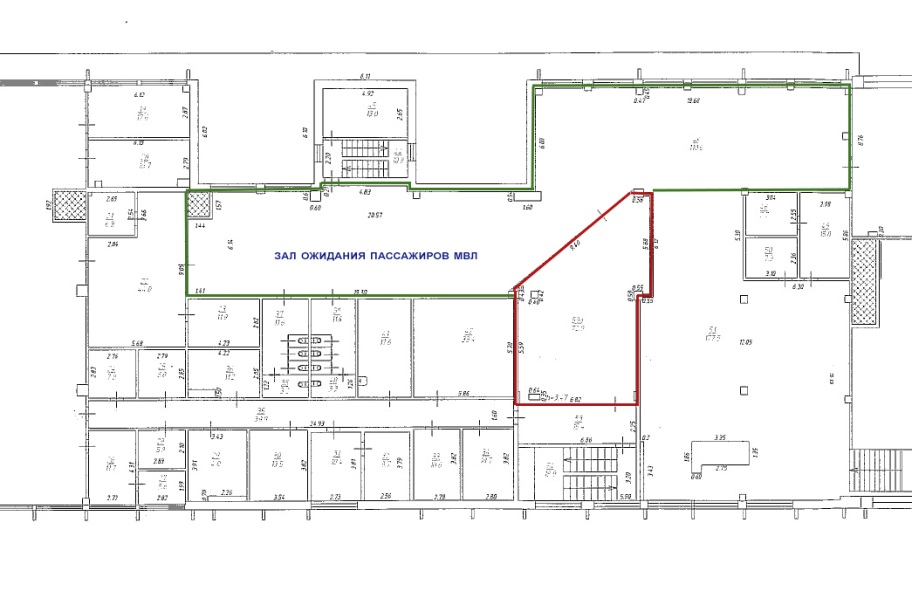 Приложение № 2к договору аренды № _____/17от « ___ » _____________ 2017 г.А К Тприема-передачи г. Улан-Удэ					                                «___» ________________ 2017 годаОбщество с ограниченной ответственностью «Аэропорт Байкал (Улан-Удэ)» (ООО «Аэропорт Байкал»), именуемое в дальнейшем АРЕНДОДАТЕЛЬ, в лице Генерального директора Сивцова Евгения Анатольевича, действующего на основании Устава, с одной стороны, и _____________________________________ «____________________» (________ «___________________»), именуемое в дальнейшем АРЕНДАТОР, в лице ______________________________ ___________________________, действующей на основании ____________________, с другой стороны, именуемые в дальнейшем «Стороны», составили настоящий Акт приёма-передачи о нижеследующем:1. АРЕНДОДАТЕЛЬ передает, а АРЕНДАТОР принимает во временное пользование (аренду) недвижимое имущество:– часть площадью ____ кв.м. нежилого помещения, расположенного на ____-м этаже здания ____________________________, с кадастровым номером _____________________,общей площадью ______ кв. м., находящееся по адресу: __________________________ (далее – Помещение), для ______________________________.2. Помещение, указанное в п. 1 настоящего акта, с инженерными сетями на момент передачи находится в состоянии, пригодном к эксплуатации по назначению, определенному в договоре аренды Помещения.3. Настоящий акт подписан в двух экземплярах, имеющих одинаковую юридическую силу.ПРИЛОЖЕНИЕ № 3к договору аренды № __________ от « ___ » ____________ 2017 г.ОСОБЫЕ УСЛОВИЯАРЕНДОДАТЕЛЬ:  АРЕНДАТОР: 1. Срок аренды: с _____________2017 по ______________2017. 2. Размер арендной платы в месяц: _______________________________________________________ НДС начисляется и уплачивается по ставке, установленной действующим законодательством РФ на момент оказания услуг.3. Порядок индексации размера арендной платы: АРЕНДОДАТЕЛЬ имеет право изменять ставку арендной платы в одностороннем   порядке не чаще одного раза в год. АРЕНДАТОР извещается об изменении ставки арендной платы путем направления ему АРЕНДОДАТЕЛЕМ соответствующего информационного письма (уведомления). Новый размер арендной платы вступает в силу с первого числа месяца следующего за датой направления уведомления об изменении арендной платы.4. Обеспечительный платеж: Размер обеспечительного платежа _______________ (_______________________) рублей без НДС. НДС начисляется и уплачивается по ставке, установленной действующим законодательством РФ на момент оплаты обеспечительного платежа.5. Досрочное расторжение по инициативе одной из Сторон: допускается с предварительным письменным уведомлением противоположной Стороны за 30 дней до предполагаемой даты расторжения договора. 6. Дополнительные условия:6.1. Внесение арендной платы производится авансовыми платежами до первого числа оплачиваемого (расчетного) месяца в размере Минимального гарантированного платежа.6.2.АРЕНДАТОР обязуется на постоянной основе предоставлять АРЕНДОДАТЕЛЮ  статистическую маркетинговую информацию о количестве клиентов, среднем чеке и сумме выручке полученной за отчетный период (справка об объеме выручки), данным по всем видам бизнеса, на площадях, арендуемых по настоящему договору, ежемесячно до 5 числа месяца следующего за отчетным, сканированные документы на электронный адрес _________________  и оригиналы документов по адресу: ________________________________________________ (Справка об объеме выручки за месяц. Под «выручкой» в целях настоящего договора Стороны понимают – сумму всех денежных средств (без учета НДС), полученных либо подлежащих уплате в пользу АРЕНДАТОРА в отношении всех продаж товаров, продукции, услуг, включая, но не ограничиваясь этим, наличные поступления, безналичные переводы, оплату по кредитным картам, выставленные, но не оплаченные счета. Справка об объеме выручки за месяц содержит следующие показатели: - показания суммирующих счетчиков ККТ на начало и конец месяца с добавлением данных при расчетах по кредитным картам; - данные по реализации товаров, продукции, услуг за безналичный расчет. Справки о наличии и изменениях в составе ККТ и справки об объеме продаж должны быть подписаны руководителем и главным бухгалтером АРЕНДАТОРА).Форма №4. Анкета Заявителяк Заявке на участие в Запросеот «___» ____________2017г.№ 01/2017Анкета УчастникаПравильность всех сведений, указанных в анкете Участника заверяю.____________________________________________________________________                          (Должность лица, подписавшего Заявку)                                (подпись, м.п.)                                        (Расшифровка подписи)Форма № 5.Квалификационная карта Заявителяв Общество с ограниченной ответственностью«Аэропорт Байкал»_________________________________________670018, Республика Бурятия, г. Улан-Удэ, мкр. Аэропорт, д. 10квалификационная карта заявителя лот № _____часть 1.Справка о перечне арендуемых объектов, в том числе аналогичных участвующему в запросе предложенийПримечание:Заявительсамостоятельновыбираетдоговоры,которые,поегомнению,наилучшимобразом характеризуетегоопыт.Участникможетвключатьсведениякакодействующих,такио незавершенных договорах.2.	Сведения о деятельности ЗаявителяПримечание:  В данном пункте Квалификационной карты Заявитель в произвольной форме представляет сведения о:	продолжительностидеятельностиорганизациивобластиоказанияподобныхуслуг;	подробные сведения о текущей деятельности и  контрактных обязательствах;	сведения об обороте компании в год–запоследние3года;	сведения о судебных разбирательствах, в которых принимала участие компания–за последние3 года;	сведения об имидже компании ее преимуществах перед конкурентами.квалификационная карта заявителя лот № _____часть 2.Предлагаемая номенклатура товаров и услуг*)   - ассортиментный ряд (перечень) товаров (услуг)Примечание: Сведения, представленные Заявителем в части 2 Квалификационной карты должны давать Заказчикупредставлениеонаправленностибизнесакомпаниивчастииспользованияплощади, предлагаемой в аренду.Форма № 6. Презентация использования арендуемых площадейв Общество с ограниченной ответственностью«Аэропорт Байкал»_________________________________________670018, Республика Бурятия, г. Улан-Удэ, мкр. Аэропорт, д. 10презентация использования арендуемых площадейЛОТ № _____1.	Дизайн-проект*:	2.	Концепция:	 Примечание:*- Данное приложение должно содержать ссылку на предоставленный дизайн-проект на бумажном либо электронном носителе.Возможно описание нескольких вариантов концепций организации бизнеса в соответствии с функциональным предназначением выбранного Лота.Данное приложение должно содержать:Подробное описание деятельности или услуг, которые заявитель намеревается осуществлять или предлагать на арендуемой площади;Ассортиментный ряд с указанием цен на товары, услуги;Система дисконта, скидок, распродаж;Часы работы.Презентация использования арендуемых площадей может содержать эскиз, рисунок, чертеж, фотографии, видеоматериалы  и иные презентационные материалы.Форма №7. Изменение заявки на участие в  запросев Общество с ограниченной ответственностью «Аэропорт Байкал»_________________________________________670018, Республика Бурятия, г. Улан-Удэ, мкр. Аэропорт, д. 10ИЗМЕНЕНИЕ/ДОПОЛНЕНИЕ ЗАЯВКИ НА УЧАСТИЕ В запросе предложений Название и номер запроса предложений:________________________________________________________________________________________________________________________________________________________________Дата внесения изменений:« _____ » ___________________ 20__ г.исх. № _________________________Дата Заявки на участие в запросе предложений, в которую вносятся изменения: « _____ » ___________________ 20__ г.исх. № _________________________Полное наименование Участника размещения заявки:______________________________________________________________________________________________________________________________________________________________Характер и содержание вносимых в Заявку на участие в запросе изменений:- указать действия, характеризующие изменение: • замена документа; • замена содержания пункта; • дополнение Заявки отсутствующим документов; • дополнение имеющегося в Заявке документа необходимой информацией, сведениями; • другое;- подробно описать содержание изменения.________________________________________________________________________________________________________________________________________________________________________________________________________________________________________________Приложение к Изменению Заявки на участие в запросе:если изменение Заявки состоит в дополнении Заявки отсутствующим документом либо замене представленного документа другим, необходимо указать прилагаемый документ(-ты) и количество листов документа(-тов)_____________________________________________________________________________________________________________________________________________________________________________________________                ________            _________________________(должность лица, подписавшего Заявку)          (подпись)                (расшифровка подписи)М.П.Форма № 8. Опись документовв Общество с ограниченной ответственностью«Аэропорт Байкал»_________________________________________670018, Республика Бурятия, г. Улан-Удэ, мкр. Аэропорт, д. 10опись документов,Предоставляемых для участия в запросе предложений № 01/2017 на право заключения договоров аренды недвижимого имущества, входящего в состав недвижимого имущества ООО «Аэропорт Байкал»Настоящим_____________________________________________________________________________________________________________________________________(полное наименование Заявителя)подтверждает, что для участия в открытом Запросе предложений № ____ по ЛОТУ № ___ направляет нижеперечисленные документы.Примечание: Заявителю необходимо в Описи перечислить все документы, представленные вЗаявке на участие в конкурсе с указанием их идентифицирующих реквизитов(наименования, номера и даты документа)№ ЛотаКраткое описание местоположенияПлощадь, кв.м.Целевое назначение Лота1Нежилое помещение № 53а, 2 этаж международного  сектора здания аэровокзала72,9 кв.м.Размещение торгового зала магазина Duty Free1Нежилое помещение № 6а, технический этаж здания аэровокзала45,3 кв.м.Размещение склада магазина Duty FreeПолное наименование фирмы:ООО «Аэропорт Байкал» Юридический адрес:670018, Республика Бурятия, г. Улан-Удэ, мкр. Аэропорт, д.10ИНН0326506956КПП032601001Р/с407 028 100 091 600 266 73К/с301 018 104 000 000 006 04БИК048 142 604Полное наименование банка:Бурятское ОСБ  № 8601 Местонахождение банка:г. Улан-УдэОГРН1120327011364Назначение платежа:Обеспечение предложения по выбору арендатора на право заключения договоров аренды  недвижимого ООО «Аэропорт Байкал». Запрос №01/2017. Лот № 1№п/пОСНОВНЫЕ СВЕДЕНИЯ1Сведения об организаторе:Наименование: Общество с ограниченной ответственностью «Аэропорт Байкал» Адрес Организатора: 670018, Республика Бурятия, г. Улан-Удэ, мкр. Аэропорт, д.10 Официальный сайт Организатора: www.airportbaikal.ruКонтактные лица Организатора: Серых Елена Викторовна – специалист по закупкам, тел.  (3012) 37-09-55, serykh@airportbaikal.ruХодонова Марина Николаевна – начальник коммерческого отдела ООО «Аэропорт Байкал», 89644005888,  hodonova.m@airportbaikal.ruЗаявки на участие в запросе предложений подаются нарочным или почтой по адресу: 670018, Республика Бурятия, г. Улан-Удэ, мкр. Аэропорт, д. 10, здание администрации ООО «Аэропорт Байкал»,  коммерческий отдел, каб.12. Тел. для справок (3012) 37-09-55, сот. тел. 8-964-400-58 -88.2Предмет запроса предложений: выбор арендаторов на право заключения договоров аренды недвижимого имущества ООО «Аэропорт Байкал».Перечень объектов аренды и их характеристики приведены в Таблице №1 к Информационной карте Запроса №01/20173Срок действия договора по каждому лоту приведен в Таблице №1 к Информационной карте Запроса №01/20174Местонахождение предлагаемых к сдаче в аренду площадей, Минимальная (стартовая) цена лота приведены в Таблице №1 к Информационной карте Запроса №01/20175Форма, порядок и сроки оплаты по договору аренды установлены в представленном в настоящей документации  проекте договора.6Срок подачи заявок на участие в запросе предложений:С 18  час. 00 мин (по местному времени) «20» октября 2017 годадо 16 час. 00 мин «31» октября 2017 года (по местному времени) заявки на участие в запросе предложений подаются нарочным или почтой по адресу Организатора.7Дата вскрытия заявок на участие в запросе предложений:«01» _ноября 2017 года в 11 час. 00 мин. (по местному времени).8Дата рассмотрения заявок на участие в запросе предложений и подведение итогов:«01» ноября 2017 годаОрганизатор запроса предложений оставляет за собой право предоставить Участникам возможность добровольно повысить предпочтительность их предложений путем увеличения первоначальной (указанной в предложении) цены договора – ставка за соответствующий лот. В таком случае срок рассмотрения заявок на участие в запросе может быть продлен до принятия окончательного решения по признанию Участника Запроса предложений Победителем.   9Условия аренды:Не допускается передача арендуемых помещений в субаренду.АРЕНДАТОР имеет право изменять ставку арендной платы в одностороннем   порядке не чаще одного раза в год. АРЕНДАТОР извещается об изменении ставки арендной платы путем направления ему АРЕНДАТОРОМ соответствующего информационного письма (уведомления). Новый размер арендной платы вступает в силу с первого числа месяца следующего за датой направления уведомления об изменении арендной платы.При заключении и исполнении договора аренды изменение условий договора (в том числе уменьшения цены договора), указанных в документации Запроса предложений №01/2017, по соглашению сторон и в одностороннем порядке, не допускается.11Дизайн-проект торговых точекДизайн-проект должен быть предоставлен в формате 3D (трехмерное изображение в Формате pdf или jpg)и должен соответствовать Концепции Аэропорта в отношении торговых точек. Зона торговых точек должна быть отделена от общей зоны дизайнерским решением пола (фальш-пол или его имитация), ограждающих конструкций (стенки, ширмы, заборчики и пр.) и потолочного решения (навесные конструкции, объемные светильники и пр.). 12Технические условия предоставляются по запросу Участника.13Оплата коммунальных услуг: В стоимость арендной платы включены расходы по вывозу твердых бытовых отходов АРЕНДАТОРА и не включена стоимость потребленной АРЕНДАТОРОМ электроэнергии.АРЕНДАТОР ежемесячно в срок до 20-го числа месяца, следующего за отчетным,  компенсирует АРЕНДОДАТЕЛЮ по ценам (тарифам) электроснабжающей организации потреблённую электроэнергию, согласно показаниям счётчика (при его наличии) либо по установленной мощности.14Уборка арендуемого помещения:На основе и на условиях отдельно заключенных договоров.15Комиссия рассмотрит любую заявку на участие в запросе предложений, с отличной от стартовой (минимальной) ставки ценой  по выбранному лоту, в пределах которой участник будет  готов исполнять финансовые обязательства в случае заключения договора субаренды.16Действующие арендаторы и аффилированные с ними лица не допускаются к конкурсу при наличии дебиторской задолженности перед ООО «Аэропорт Байкал» № ЛотаПлощадь, кв.м.Целевое назначение ЛотаСтартовая (минимальная) ставка для расчета арендной платы в месяцОбеспечение заявки на участиеПримечание172,9 кв.м.Организация магазина беспошлинной торговли65 755,8  руб. без НДС77 591,84 руб. в том числе НДССрок договора – 3 месяцаОдностороннее расторжение за 30 календарных дней.145,3 кв.м.Организация магазина беспошлинной торговли19841,4 руб. без НДС23 412,85 руб. в том числе НДССрок договора – 3 месяцаОдностороннее расторжение за 30 календарных дней.№ ппПоказательянварьфевральмартапрельмайиюньиюльавгустсентябрьоктябрьноябрьдекабрьгод1Объем пассажиров МВЛ, всего878805986753821289351706525297417803736408031401№ ппПоказательянварьфевральмартапрельмайиюньиюльавгустсентябрьоктябрьноябрьдекабрьгод1Фактический пассажиропоток МВЛ2705166920481983142213193534317521591007702101722740№ ппПоказательянварьфевральмартапрельмайиюньиюльавгустсентябрьоктябрьноябрьдекабрьгод1Фактический пассажиропоток МВЛ18377171230108618001950215230171561115252488219531558№Показательянварьфевральмартапрельмайиюньиюльавгустсентябрьоктябрьноябрьдекабрьгод1Фактический пассажиропоток МВЛ36493707394020931298172521132600211919662932216630308№Показательянварьфевральмартапрельмайиюньиюльавгустсентябрьоктябрьноябрьдекабрьгод1Фактический пассажиропоток МВЛ 42452563325829232627387048894945457023264510418944915на бланке организации Участникана бланке организации УчастникаВ ООО «Аэропорт Байкал» на бланке организации Участника670018, Республика Бурятия, г. Улан-Удэ, мкр. Аэропорт, д.10«ОРГАНИЗАТОР»ООО «Аэропорт Байкал» Местонахождение: 670018, Республика Бурятия, г. Улан-Удэ, мкр. Аэропорт, д. 10 Почтовый адрес: 670018, Республика Бурятия, г. Улан-Удэ, п. Аэропорт, д. 10 ИНН 0326506956  КПП 032601001ОГРН 1120327011364Р/счет 407 028 100 091 600 266 73Банк: Бурятское ОСБ  № 8601 Кор.счет № 301 018 104 000 000 006 04БИК 048 142 604«УЧАСТНИК»Генеральный директор ООО «Аэропорт Байкал» _____________________ Е.А. Сивцов «___»________________2017 г.МП ___________________  «___»_________________2017 г.МП АРЕНДОДАТЕЛЬООО «Аэропорт Байкал» Местонахождение: 670018, Республика Бурятия, г. Улан-Удэ, мкр. Аэропорт, д. 10 Почтовый адрес: 670018, Республика Бурятия, г. Улан-Удэ, мкр. Аэропорт, д. 10 ИНН 0326506956  КПП 032601001ОГРН 1120327011364Р/счет 407 028 100 091 600 266 73Банк: Бурятское ОСБ  № 8601 Кор.счет № 301 018 104 000 000 006 04БИК 048 142 604Генеральный директор ____________________ / Е.А. СивцовАРЕНДАТОРООО «______________»____ / ____________/.площадь, передаваемая в аренду АРЕНДОДАТЕЛЬГенеральный директор ______________________ /Е.А.Сивцов/                              АРЕНДАТОР________________________________________ /______________/от АРЕНДОДАТЕЛЯ Генеральный директор ______________________  /Е.А.Сивцов/от АРЕНДАТОРА____________________	______________________ /_______________/АРЕНДОДАТЕЛЬГенеральный директор_______________________ /Е.А.Сивцов/АРЕНДАТОР____________________________________________ /_______________/Наименование УчастникаАдрес Участника№ п/пНаименованиеСведения об Участнике1Полное и сокращенное наименование Участника, организационно-правовая форма (для юридического лица), фамилия, имя, отчество, серия и номе паспорта, дата и место выдачи (для физического лица):(на основании Учредительных документов установленной формы (устав, положение), свидетельства о государственной регистрации, свидетельства о внесении записи в единый государственный реестр юридических лиц)2Свидетельство о внесение в ЕГРЮЛ или ЕГРИП (дата и номер, кем выдано).3ИНН, КПП Участника4ОГРН Участника4Юридический адрес УчастникаСтрана4Юридический адрес УчастникаАдрес5Почтовый адрес Участника (для юридического лица), сведения о месте жительства (для физического лица)Страна5Почтовый адрес Участника (для юридического лица), сведения о месте жительства (для физического лица)Адрес5Почтовый адрес Участника (для юридического лица), сведения о месте жительства (для физического лица)Телефон5Почтовый адрес Участника (для юридического лица), сведения о месте жительства (для физического лица)Факс6.Филиалы Участника: перечислить наименования и почтовые адреса7. Банковские реквизиты Участника (указываются реквизиты, которые будут использованы при заключении Договора)7. 7.1. Наименование обслуживающего банка7. 7.2. Расчетный счет7. 7.3. Корреспондентский счет7. 7.4. Код БИК8.Телефон (с указанием кода города)9. Факс (с указанием кода города)10.Адрес электронной почты11.Ф.И.О. руководителя, имеющего право подписи согласно учредительным документам, с указанием должности и контактного телефона12.Ф.И.О. ответственного лица с указанием должности и контактного телефонаНаименование ЗаявителяАдрес Заявителя№ п/пНаименование арендуемого объектаСрок арендыПлощадь, кв.м.Арендодатель (наименование, адрес, контактное лицо с указанием должности, контактные телефоны)Описание деятельности на арендуемом объекте(Должность лица, подписавшего Заявку)(Подпись)(Расшифровка подписи)М.П.Наименование ЗаявителяАдрес ЗаявителяНаименование товарной группы *)Страна происхожденияНаименование брендаПроцент от занимаемой площади(Должность лица, подписавшего Заявку)(Подпись)(Расшифровка подписи)М.П.Наименование ЗаявителяАдрес Заявителя(Должность лица, подписавшего Заявку)(Подпись)(Расшифровка подписи)М.П.№ п/пНаименование документа (с указанием его идентифицирующих реквизитов № …, от …)Страницы Заявки с ___ по ____Кол-во листов(Должность лица, подписавшего Заявку)(Подпись)(Расшифровка подписи)М.П.